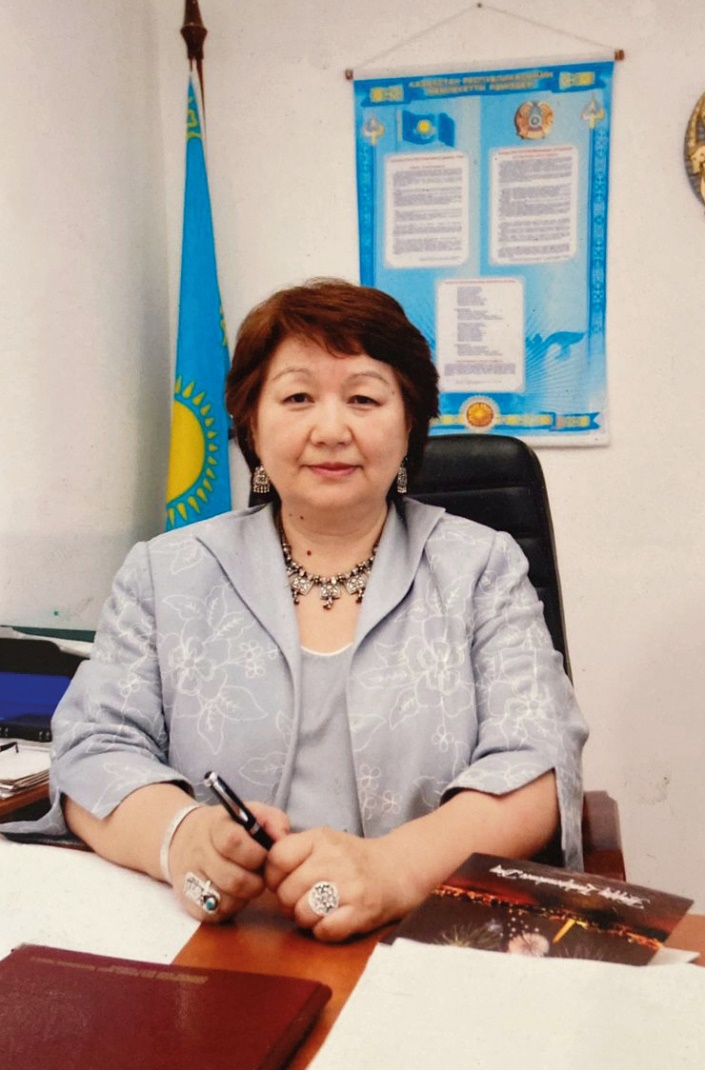 ӘЛ-ФАРАБИ АТЫНДАҒЫ ҚАЗАҚ ҰЛТТЫҚ УНИВЕРСИТЕТІӘЛ-ФАРАБИ КІТАПХАНАСЫИбраеваҒалияЖүнісқызыБиобиблиографиялық көрсеткішАлматы«Қазақ университеті»2023Құрастырған:Н. Ө. СамиеваИбраева Ғалия Жүнісқызы: биобиблиографиялық көрсеткіш / құраст.: Н. Ө. Самиева. – Алматы: Қазақ университеті, 2023. – 92 б.  © Әл-Фараби атындағы ҚазҰУ, 2023КАЗАХСКИЙ НАЦИОНАЛЬНЫЙ УНИВЕРСИТЕТ ИМЕНИ АЛЬ-ФАРАБИ БИБЛИОТЕКА АЛЬ-ФАРАБИИбраеваГалияЖунусовнаБиобиблиографический указательАлматы«Қазақ университеті»2023Составитель:Н. У. СамиеваИбраева Галия Жунусовна: биобиблиографический указатель / сост.: Н. У. Самиева. – Алматы: Қазақ университеті, 2023. – 92 с.  © КазНУ имени аль-Фараби, 2023АL-FARABI KAZAKH NATIONAL UNIVERSITY LIBRARY АL-FARABIIbrayevaGaliyaZhunusovnaBiobibliographic indexAlmaty«Qazaq University»2023Composers:N. U. SamyevaIbrayeva Galiya Zhunusovna: biobibliographic index / соm.: 
N. U. Samyeva. – Almaty: Qazaq University, 2023. – 92 p.  © Al-Farabi KazNU, 2023АЛҒЫ СӨЗ      Ұсынылып отырған биобиблиографиялық көрсеткіш  әл-Фараби атындағы Қазақ ұлттық университеті ғалымдарының биобиблиография сериясының жалғасы болып табылады және ҚР Журналистер одағы сыйлығының лауреаты, ЖОО-ның екі мәрте үздік оқытушысы (2006, 2016), ҚР Саяси ғылымдар академиясының академигі, саяси ғылымдар докторы, профессор Ғалия Жүнісқызы Ибраеваға арналған.      Библиография ғалымның өмірін, ғылыми, педагогикалық және қоғамдық қызметін сипаттайтын материалдарды, оның жарияланымдары мен ол туралы әдебиеттерді қамтиды. Жарияланымдар хронология бойынша, әр жыл ішінде алфавитпен орналасқан. Алдымен қазақ тілінде, содан кейін орыс, ағылшын тілдерінде жарияланған еңбектері берілген.      Тексерілмеген мақалалар «de visu» жұлдызшамен белгіленген (*).      Оқырмандардың пайдалануына ыңғайлы болу үшін соңында бірлескен авторлардың есім көрсеткіші қосымша берілген.ПРЕДИСЛОВИЕ      Предлагаемый указатель трудов является продолжением серии биобиблиографии ученых Казахского национального университета имени аль-Фараби и посвящен лауреату премии Союза журналистов РК, дважды лучшему преподавателю ВУЗа (2006, 2016),  академику Академии политических наук РК, доктору политических наук, профессору Ибраевой Галие Жунусовне.      Библиография включает материалы, характеризующие жизнь, научную, педагогическую и общественную деятельность ученого, ее публикации и литературу о ней. Публикации расположены в хронологическом порядке, в пределах каждого года по алфавиту. Сначала идут работы, опубликованные на казахском языке, затем на русском, английском языках.      Статьи, которые не удалось проверить «de visu» отмечены звездочкой (*).      Для удобства пользования в конце приведен именной указатель соавторов, в котором даются ссылки на порядковые номера работ. THE PREFACE      The proposed index of works is a continuation of the bio-bibliography series for scientists of Al-Farabi Kazakh National University. It is to Professor Galiya Zhunusovna Ibrayeva, the winner of the Union of Journalists of the Republic of Kazakhstan, a two-time best teacher of the university (2006, 2016), an academician of the Academy of Political Sciences of the Republic of Kazakhstan, and a Doctor of Political Sciences.      The bibliography includes materials that characterize the life, scientific, pedagogical and social activities of the scientist, her publications and literature about her. Publications are arranged in chronological order and alphabetized within each year. They are first presented in Kazakh, followed by Russian and English.      Articles that could not be verified “de visu” are marked with an asterisk (*).      For ease of use, a name index of co-authors is provided at the end, which includes links to the serial numbers of works.САЯСИ ҒЫЛЫМДАР ДОКТОРЫ, ПРОФЕССОР ИБРАЕВА ҒАЛИЯ  ЖҮНІСҚЫЗЫНЫҢ ӨМІРІ МЕН ҚЫЗМЕТТЕРІНІҢ НЕГІЗГІ КЕЗЕҢДЕРІ      Ибраева Ғалия Жүнісқызы 1952 жылы 7 тамызда Шығыс Қазақстан облысы, Өскемен қаласында дүниеге келген.      1969 жылы Өскемендегі № 3 орта мектепті және музыкалық мектепті бітірді.      1969-1974 жылдары – С. М. Киров атындағы Қазақ мемлекеттік университетінің журналистика факультеті студенті (қазіргі әл-Фараби атындағы Қазақ ұлттық университеті). ҚазМУ-да оқып жүргенде Ригадағы Латвияның республикалық телевидениесінде студенттік тағылымдамадан өтті (1973 ж.).      1974-1978 жылдары – Қазақ телевидениесінің жастар және балалар бағдарламаларының бас редакциясының редакторы. Мәскеуде Останкино телевидениесінде тағылымдамадан өтті (1977 ж.).      1978-1980 жылдары – М. В. Ломоносов атындағы Мәскеу мемлекеттік университетінің аспиранты, телевизиялық және радиожурналистика кафедрасында.      1981-1984 жылдары – филология ғылымдарының кандидаты, С. М. Киров атындағы ҚазМУ-дың телевизиялық және радиожурналистика кафедрасының ассистенті.      1984-1986 жылдары – Батыс Қазақстан Ауыл шаруашылық институтының философия және ғылыми коммунизм кафедрасының аға оқытушысы.      1986-1993 жылдары – ҚазМУ-дың телевизиялық және радиожурналистика кафедрасының аға оқытушысы, журналистика тарихы кафедрасының доценті.      1993-1995 жылдары – ҚазМУ-дың аға ғылыми қызметкері, ҚазМУ докторантурасы.      1995-2008 жылдары – доцент, содан кейін профессор, саясаттану ғылымдарының докторы, ҚазҰУ-дың журналистика факультетінің халықаралық журналистика кафедрасының меңгерушісі.      1995-1996 жылдары – Дьюк университеті және Оклахома мемлекеттік университетінде тағылымдамадан өтті.      2008-2011 жылдары – әл-Фараби атындағы ҚазҰУ-дің журналистика факультетінің деканы.      2011-2019 жылдары – әл-Фараби атындағы ҚазҰУ-дің бірінші проректорының кеңесшісі, БҰҰ-ның әл-Фараби атындағы ҚазҰУ жанындағы Тұрақты даму жөніндегі жаһандық хабының директоры.      2019 жылдан бастап қазіргі уақытқа дейін әл-Фараби атындағы ҚазҰУ журналистика факультетінің ЮНЕСКО журналистика және коммуникация кафедрасының профессоры, саясаттану ғылымдарының докторы; «Медиа және коммуникациялар» орталығының, «Иммерсивті VR/AR журналистика» зертханасының директоры.Ғылыми атақтары мен дәрежелері      1980 ж. – М. В. Ломоносов атындағы Мәскеу мемлекеттік университетінде филология ғылымдарының кандидаты ғылыми дәрежесін алу үшін «Балалар телевизиялық бағдарламаларының типологиясы (Қазақ телевизиясының мысалында)» тақырыбы бойынша диссертация қорғады.      1991 ж. – доцент ғылыми атағы берілді.      1995 ж. – Халықаралық жоғары мектеп ғылыми академиясының корреспондент-мүшесі болып сайланды.      1996 ж. – әл-Фараби атындағы ҚазҰУ-да саяси ғылымдар докторы ғылыми дәрежесін алу үшін «Мемлекеттіліктің қалыптасу кезеңіндегі Қазақстан теледидары: қалыптасудың саяси аспектілері және даму тенденциялары» тақырыбы бойынша диссертация қорғады.      1996 ж. – ҚР саяси ғылымдар академиясының академигі болып сайланды.      2003 ж. – профессор ғылыми атағы берілді.Марапаттар, гранттар      1996-1997 жж. – of John D. and Catherine T. MacArthur Foundation Fellowship қорының гранты.      1998-1999 жж. – Мобил гранты Fellowship of Duke University.      2001 ж. – «Қазақстан Тәуелсіздігіне 10 жыл» мерейтойлық медалі.      2001 ж. – ICRC гранты: Халықаралық Қызыл крест комиссиясы.      2002 ж. – ҚР БҒМ гранты – «Үздік жас ғалым».      2002 ж. – ғылымды дамытуға қосқан зор үлесі үшін ҚР Мемлекеттік ғылыми стипендиясының стипендиаты.      2002 ж. – журналистика бойынша үздік оқу құралы үшін ҚР Журналистер одағы сыйлығының лауреаты.      2006 ж. – ҚР БҒМ «Жоғары мектептің үздік оқытушысы» гранты.      2009 ж. – «Қазақстан Республикасында ғылымның дамуына қосқан зор үлесі үшін».      2009 ж. – ҚР Білім беру ісінің құрметті қызметкері.      2017 ж. – ҚР БҒМ «Жоғары мектептің үздік оқытушысы» гранты.Ғылыми-ұйымдастыру қызметі      Халықаралық журналистика кафедрасы құрылған сәттен бастап Ғ. Ж. Ибраева «Халықаралық журналистика», «Қоғаммен байланыс» жаңа мамандықтарын ашу жұмыстарына белсенді кірісті. Журналистика факультетінің деканы қызметінде болғанда болашақ журналистерді кәсіби маман ретінде қалыптастыру үшін барлық жағдай жасады, сонымен қатар университеттің бірінші проректорының кеңесшісі ретінде журналистика факультетінің қазақстандық мемлекеттілікті нығайту саясатындағы белсенді ұстанымына және тұрақты даму мақсаттарына UNAI хабының тұрақтылық жөніндегі директоры, Global Classroom, Model UN – New Silkway тең директоры, «Иммерсивті журналистика және медиатехнология» зертханасының директоры ретінде ықпал етті. «Медиа және коммуникациялар» орталығының ұйымдастырушысы, Samsung компаниясымен тұрақты даму бойынша көптеген жобалардың ұйымдастырушысы.      Ғ. Ж. Ибраеваның жетекшілігімен ҚазҰУ-дың «Медиа және коммуникациялар» орталығын құру халықаралық журналистердің ғылыми мектебінің дамуына қосқан үлесі болды. Шәкірттері ғылыми мәселелерді шешу, мультимедиажурналистика, цифрлық медиа, журналистиканың жаңа жанрлары бойынша жаңа перспективалық бағыттарды дамытуды игереді. Шетелдегі ғылыми орталықтарда алынған зерттеу жұмыстарының тәжірибесі ғылыми және педагогикалық қызметте белсенді түрде жүзеге асырылуда. Ғ. Ж. Ибраеваның ғылыми жетекшілігімен 6 кандидаттық диссертация, 7 PhD докторы, 20-дан астам магистрант, соның ішінде шетелдік магистранттар ғылыми дәрежелерін қорғады. Ғалия Жүнісқызы «Саясаттану» мамандығы бойынша диссертациялық кеңестің мүшесі болды. Қазіргі уақытта М. В. Ломоносов атындағы ММУ-нің «Media of World» халықаралық журналының, Беларусь мемлекеттік университетінің «Журналистика. Педагогика» журналының редакциялық алқа мүшесі.      Жауапты, тәжірибелі ғалым Ғалия Жүнісқызы жас ғалымдардың ғылыми ізденістерінің нәтижелерін ғылыми журналдарда жариялауға ынталандырады, олардың журналистика және ақпараттық қауіпсіздік жөніндегі халықаралық рейтингтік конференцияларға қатысуына ықпал етеді.Ғылыми-зерттеу қызметі      Ибраева Ғалия Жүнісқызы – әл-Фараби атындағы ҚазҰУ журналистика факультетінің ЮНЕСКО-ның журналистика және коммуникация кафедрасының профессоры, Тұрақты даму бойынша ЮНАИ хабының директоры, «Медиа және коммуникация» зертханасының директоры, Global Classroom, Model UN – New Silkway тең директоры, белгілі ғалым, саясаттану ғылымдарының докторы, халықаралық медиа және ақпараттық коммуникациялар саласындағы жетекші маман, 40 жылдан астам уақыт әл-Фараби атындағы ҚазҰУ-да жұмыс істейді.      С. М. Киров атындағы ҚазМУ-дың журналистика факультетін бітірген соң («Телевизиялық журналистика» мамандығы бойынша), Қазақ республикалық телевизиясында редактор болып жұмыс істеді (1974-1978), содан кейін М. В. Ломоносов атындағы ММУ аспирантурасында телевизиялық және радиожурналистика кафедрасында (1978-1980) оқыды, онда профессор Э. Г. Багировтың ғылыми жетекшілігімен «Балалар телевизиялық бағдарламаларының типологиясы (Қазақ телевизиясының мысалында)» тақырыбында филология ғылымдары бойынша кандидаттық диссертациясын қорғады (1980). Докторлық диссертацияны профессор, тарих ғылымдарының докторы Т. Т. Мұстафиннің ғылыми жетекшілігімен «Саяси институттар мен процестер» мамандығы бойынша «Мемлекеттіліктің қалыптасу кезеңіндегі қазақ телевизиясы: саяси аспектілер мен даму тенденциялары» (1996) тақырыбында әл-Фараби атындағы ҚазҰУ-да қорғады.      Ғ. Ж. Ибраева елде және шетелде танымал ғалым, Дьюк университетінің, АҚШ (1998, 2000, 2005, 2017), Оклахома мемлекеттік университетінің, АҚШ (1996, 1997, 1999), Стэнфорд университетінің, АҚШ (2018, 2019) шақырылған профессоры болып табылады, Финляндия, Австралия, Чили, Австрия, Ресей, Беларусь, Украина, Орталық Азия елдерінің шетелдік орталықтары мен университеттерімен бірлесіп халықаралық ғылыми-зерттеу жобаларының үйлестірушісі қызметін атқарады.      Ғ. Ж. Ибраеваның ғылыми және педагогикалық қызметі Дж. Картер орталығының (АҚШ) телевизиялық саясат жөніндегі комиссиясының «Телевизиялық журналистика теориясын дамытуға қосқан үлесі үшін» дипломымен атап өтілген, екі рет ҚР БҒМ-нің «ЖОО-ның үздік оқытушысы» мемлекеттік грантының (2006, 2016) және «Ғылым мен техниканы дамытуға қосқан зор үлесі үшін» ҚР БҒМ-нің мемлекеттік стипендиясының (2002) иегері болды. «Өңірлік қақтығыстар және бұқаралық ақпарат құралдары» журналистика бойынша үздік оқулығы үшін ҚР Журналистер Одағы сыйлығының лауреаты (2002). Әр жылдары МакАртур, Сорос, ЮСАИД, Соғыс және бейбітшілік мәселелерін жариялау институты (IWPR), ХҚКК (Халықаралық Қызыл Крест ұйымы), Мобил, Дж. Картер телевидение бойынша орталығы қорларының гранттарына шетелде ғылыми зерттеулер жүргізді.      Ғ. Ж. Ибраеваның ғылыми үлесі жоғары индексі бар ғылыми журналдар мен монографияларда жарияланған зерттеулер барысында алынған нәтижелерден тұрады. Қазақстанда және шетелде жарияланған жұмыстарының барлығы (400-ден астам, оның ішінде соңғы бес жылда 60-тан асады), кейбіреулері жетекші университеттердің сайттарында, мысалы, Дж. Вашингтон университеті, АҚШ. Қазақстанның цифрлық журналистикасы, оның жаһандық коммуникациялық кеңістіктегі орны, Орталық Азиядағы жаңа медиа және виртуалды технологияларды дамыту, ақпараттық соғыс жағдайындағы ақпараттық және киберқауіпсіздік мәселелерін зерттеу маңызды орын алады.      Ғ. Ж. Ибраева Орталық Азияның посткеңестік мемлекеттерінің журналистикасын трансформациялау туралы өзіндік теориялық идеялардың авторы, олар Еуразия өңірлерінің Орталық Азияның теориялық және коммуникациялық мәселелеріне арналған ірі монографиялық еңбектерде жеке тараулар ретінде басылып шыққан, атап айтқанда «Аfter the czars and commissars: journalism in authoritarian post-Soviet Central Asia» (2011), «Mapping the media and Communication landscape of Central Asia: anthology of Emerging and Contemporary Issues» (2020). Австралия және Чили қорымен бірлесіп әлемнің 42 елінің журналистика факультеттерінің зерттеуіне қатысты, ол әлемдік журналистика және коммуникация мектептерінің энциклопедиясының басылымы және ірі халықаралық конференцияларда ұжымдық баяндамаларда көрініс тапты. Финляндия ғалымдарымен 2014 жылдан 2018 жылға дейін Орталық Азиядағы БАҚ саласын зерттеп, ғылыми жинақ бірлесіп шығарылды. Ғ. Ж. Ибраева Соғыс және бейбітшілік мәселелерін жариялау институтының (ІWPR) қолдауымен Орталық Азияның демократиялық процестері мен цифрлық медиасын жаңғырту туралы зерттеулеріне қатысты, нәтижесінде «Орталық Азия елдеріндегі БАҚ жағдайы және әлеуметтік желілердің рөлі» (2018), «Орталық Азия елдеріндегі азаматтық қоғам жағдайы» (2018), «Орталық Азиядағы жаңа медианың дамуы және сандық журналистика» (2019) Ұлыбритания Үкіметінің қаржыландыруымен үш зерттеу жарияланды. Әріптестерімен АҚШ-тың Қазақстандағы елшілігінің қолдауымен «Media and Digital Literacy» жобасы жүзеге асырылды (2019).      Ғ. Ж. Ибраева «Қоғамның саяси құрылымындағы Mass Media» (2002), «Коммуникациялар қиылысында: журналистика, Қазақстан медиасы» (2013), «Жаңа сын-тегеуріндер алдындағы Қазақстан журналистикасы» (2018), «Цифрлық медиа дәуіріндегі журналистік білім берудің қазақстандық моделі» (2020) монографиялары және «БАҚ та және МГП-да қарулы қақтығыстарды жариялау» (2017), «Шетелдік журналистика» (2018) оқу құралдарының авторы. «Журналистиканы зерттеу әдістері» (2017), «Иммерсивті журналистикаға кіріспе: виртуалды және кеңейтілген шындық» (2022), ағылшын тілінде.      Еуропалық серіктестермен, американдық қорлармен белсенді ынтымақтастық журналистика мен коммуникацияны зерттеу жөніндегі ірі ұйымдардың NAMMI, IAMCR, AMIC, CESS сияқты алаңдарында үнемі семинарлар, ірі халықаралық конференциялар өткізуге мүмкіндік береді. 1992 жылдан бастап Дж. Картер орталығының телевизиялық саясат жөніндегі комиссиясының мүшесі.САЯСИ ҒЫЛЫМДАР ДОКТОРЫ, ПРОФЕССОР ИБРАЕВА ҒАЛИЯ ЖҮНІСҚЫЗЫНЫҢ ПЕДАГОГИКАЛЫҚ, ҒЫЛЫМИ ЖӘНЕ ҚОҒАМДЫҚ ҚЫЗМЕТІ ТУРАЛЫ ҚЫСҚАША ОЧЕРК      Ибраева Ғалия Жүнісқызы – саясаттану ғылымдарының докторы, профессор, ҚР Саяси ғылымдар академиясының академигі (1997), ҚР Педагогика ғылымдары академиясының корреспондент-мүшесі (2000). С. М. Киров атындағы ҚазМУ-ды 1974 жылы бітіріп, Қазақ республикалық телевизиясында редактор болып жұмыс істеді. 1978-1980 жылдары М. В. Ломоносов атындағы ММУ-нің журналистика факультетінің аспирантурасында оқып, «Балалар телевизиялық бағдарламаларының типологиясы (Қазақ телевизиясының мысалында)» тақырыбында кандидаттық диссертация қорғады. 1996 жылы «Мемлекеттіліктің қалыптасу кезеңіндегі қазақ телевизиясы: саяси аспектілер мен даму тенденциялары» тақырыбы бойынша саясаттанудан докторлық диссертация қорғады.      1981 жылдан бері әл-Фараби атындағы ҚазҰУ-да журналистика факультетінің телерадиожурналистика кафедрасының ассистенті, 1986 жылы журналистика тарихы кафедрасының аға оқытушысы, телерадиожурналистика кафедрасының доценті, 1993 жылы аға ғылыми қызметкері болып еңбек етті.       1996 жылдан 2008 жылға дейін халықаралық журналистика кафедрасының меңгерушісі.      2008 жылдан 2011 жылға дейін әл-Фараби атындағы ҚазҰУ-да журналистика факультетінің деканы. Ғалия Жүнісқызының бастамасының арқасында «Халықаралық журналистика» мамандығын оқыту ісі дамыды, «Қоғаммен байланыс» мамандығы ашылды, жаңа медиа бойынша бірқатар инновациялық курстар енгізілді, заманауи теле және радио студиялар, «Медиа және коммуникациялар» ғылыми орталығы ашылды.      Ғ. Ж. Ибраева бірнеше рет АҚШ университеттерінде, соның ішінде Дьюк университеті, Колумбия университеті, Оклахома университетінде шақырылған профессор болды. Колумбия университетімен халықаралық жобаларға бастамашы болды: Тұрақты даму жөніндегі Global Class, MDP магистранттарына арналған Тұрақты даму бағдарламасы, БҰҰ-мен, ЮНЕСКО, UNAI Тұрақты даму хабының директоры, БҰҰ – Жаңа Жібек жолы орталығының тең директоры ретінде. Журналистика және саясаттану саласында белсенді ғылыми жұмыс жүргізеді.      «Медиа және коммуникациялар» орталығының директоры ретінде 2005 жылдан бастап бірнеше ғылыми жобаларды жүргізеді: халықаралық (Финляндия, Австралия, Израиль, Чили, Жаңа Зеландия және т.б.); ТМД елдерімен (Ресей, М. В. Ломоносов атындағы ММУ және Экономика жоғары мектебі, Санкт-Петербург МУ), Орталық Азия елдері және отандық ғылыми орталықтармен.      Жоғары рейтингі бар халықаралық конференцияларға қатысады, шетелдік журналдарда жарияланымдары бар. Бес монографияның авторы: «Коммуникациялар тоғысында: журналистика, Қазақстан медиасы» (2013), «Қоғамның саяси құрылымындағы Mass Media», «Аfter the czars and commissars: journalism in authoritarian post-Soviet Central Asia» (2011) монографиясының бірлескен авторы, оқу құралдары «Қарулы қақтығыстарды БАҚ-та және МГП-да жариялау» (2009), «Шетелдік журналистика» (2015), көптеген ғылыми мақалалар жариялады.      МакАртур қорының (1996), ЮСАИД, Mobil (1995, 2000) гранттарының иегері. ҚР БҒМ «Жоғары оқу орнының үздік оқытушысы» мемлекеттік грантының (2005), «Үздік жас ғалым» ҚР мемлекеттік грантының (2002) иегері, журналистика бойынша үздік оқулық үшін ҚР Журналистер Одағы сыйлығының лауреаты (2002). «Media of World» халықаралық журналының редакциялық алқасының мүшесі, NAMMI, IAMCR, AMIC, CESS Кеңесінің мүшесі, 1992 жылдан бастап Дж. Картер орталығының телевизиялық саясат жөніндегі комиссиясының және журналистиканы зерттеу бойынша бірқатар халықаралық бірлестіктердің мүшесі. Ғалия Жүнісқызының жетекшілігімен 6 ғылым кандидаты, 7 PhD докторант диссертация қорғады. 1997 жылдан 2010 жылға дейін әл-Фараби атындағы ҚазҰУ-да саясаттану бойынша және ҚР Философия және саясаттану академиясында диссертациялық кеңестің мүшесі болды. 2015 жылы Samsung инновациялық академиясын ұйымдастырды. Журналистика факультетінде Samsung компаниясымен бірге Smart class ашты.ОСНОВНЫЕ ДАТЫ ЖИЗНИ И НАУЧНОЙ ДЕЯТЕЛЬНОСТИ ДОКТОРА ПОЛИТИЧЕСКИХ НАУК, ПРОФЕССОРА ИБРАЕВОЙ ГАЛИИ ЖУНУСОВНЫ      Ибраева Галия Жунусовна родилась 7 августа 1952 года в Усть-Каменогорске, Восточно-Казахстанская область.      1969 году закончила среднюю школу № 3 и музыкальную школу в Усть-Каменогорске.      1969-1974 гг. – студентка факультета журналистики Казахского государственного университета им. С. М. Кирова  (ныне Казахский национальный университет им аль-Фараби). Во время учебы в КазГУ проходила студенческую стажировку на Республиканском телевидении Латвии в Риге (1973).      1974-1978 гг. – редактор главной редакции молодежных и детских программ Казахского телевидения. Стажировка на телевидении Останкино, Москва (1977).      1978-1980 гг. – аспирантка Московского Государственного университета им. М. В. Ломоносова, кафедра телевизионной и радиожурналистики.      1981-1984 гг. – кандидат филологических наук, ассистент кафедры телевизионной и радиожурналистики КазГУ им. С. М. Кирова.       1984-1986 гг. – ст. преподаватель кафедры философии и научного коммунизма Западно-Казахстанского СХИ.      1986–1993 гг. – ст. преподаватель кафедры телевизионной и радиожурналистики, доцент кафедры истории журналистики КазГУ.      1993-1995 гг. – ст. научный сотрудник КазГУ, докторантура КазГУ.       1995-2008 гг. – доцент, затем профессор, доктор политических наук, зав. кафедрой международной журналистики КазНУ им. аль-Фараби.       1995-1996 гг. – стажировка в университете Дьюка и Оклахомском госуниверситете, США.      2008-2011 гг. – декан факультета журналистики КазНУ им. аль-Фараби.      2011-2019 гг. – советник первого проректора КазНУ им. аль-Фараби, директор Глобального хаба ООН по устойчивому развитию при КазНУ им. аль-Фараби.      С 2019 года по настоящее время профессор, доктор политических наук кафедры ЮНЕСКО по журналистике и коммуникации факультета журналистики КазНУ им. аль-Фараби, директор центра «Медиа и коммуникаций», лаборатории «Иммерсивной VR/AR журналистики».Ученые степени и звания      1980 г. – защитила диссертацию на соискание ученой степени кандидат филологических наук в Московском государственном университете им. М. В. Ломоносова по теме  «Типология детских телевизионных передач (на примере Казахского телевидения)».      1991 г. – присуждено ученое звание доцента.      1995 г. – избрана член-корреспондентом Международной академии наук Высшей школы.      1996 г. – защитила диссертацию на соискание ученой степени доктора политических наук в КазНУ им. аль-Фараби по теме «Телевидение Казахстана в период формирования государственности: политические аспекты становления и тенденции развития».      1996 г. – избрана академиком Академии политических наук РК.      2003 г. – присуждено ученое звание профессора.Награды, гранты      1996-1997 гг. – грант фонда of John D. and Catherine T. MacArthur Foundation Fellowship.      1998-1999 гг. – грант Мобил Fellowship of Duke University.      2001 г. – Юбилейная медаль «10 лет Независимости Казахстана».      2001 г. – грант of ICRC: International Committee of the Red Cross.      2002 г. – грант МОН РК «Лучший молодой ученый».      2002 г. – стипендиат Государственной научной стипендии РК за выдающийся вклад в развитие науки.        2002 г. – лауреат премии Союза журналистов РК за лучшее учебное пособие по журналистике.      2006 г. – грант МОН РК «Лучший преподаватель Высшей школы».      2009 г. – «За выдающийся вклад в развитие науки в Республике Казахстан».      2009 г. – Почетный работник образования РК.       2017 г. – грант МОН РК «Лучший преподаватель Высшей школы».Научно-организационная деятельность      С момента создания кафедры международной журналистики Г. Ж. Ибраева активно приступила к формированию новых специальностей «Международная журналистика», «Связь с общественностью». Как декан факультета журналистики создала все условия для профессиональной реализации будущих журналистов, а затем как советник первого проректора университета способствовала активной позиции факультета журналистики в политике укрепления казахстанской государственности и целей устойчивого развития как директор Хаба ЮНАИ по устойчивому развитию, содиректор Global Classroom, Model UN – New Silkway, директор лаборатории «Иммерсивной журналистики и медиатехнологий», центра «Медиа и коммуникаций», организатор многих проектов по устойчивому развитию с Самсунг.       Вкладом в развитие научной школы журналистов-международников явилось создание Центра «Медиа и коммуникаций» КазНУ, под руководством Г. Ж. Ибраевой. Ученики и последователи решают научные задачи, развивают новые перспективные направления по мультимедиажурналистике, цифровым медиа, новым жанрам журналистики. Опыт исследовательской работы, полученный в научных центрах за рубежом активно реализуется в научной и педагогической деятельности. Под научным руководством Г. Ж. Ибраевой защищено 6 кандидатских диссертаций, 7 докторов PhD, более 20 магистрантов, включая зарубежных. Галия Жунусовна была членом диссертационного совета по специальности «Политология». В настоящее время член редколлегии международного журнала «Media of World» МГУ им. М. В. Ломоносова, журнала Белорусского государственного университета «Журналистика. Педагогика».      Будучи ответственным ученым она стимулирует опубликование научных результатов молодых ученых в научных журналах, способствует их участию в международных рейтинговых конференциях по журналистике и информационной безопасности.Научно-исследовательская деятельность      Ибраева Галия Жунусовна – профессор кафедры ЮНЕСКО по журналистике и коммуникации факультета журналистики КазНУ им. аль-Фараби, директор Центра Хаб ЮНАИ по устойчивому развитию, директор лаборатории «Медиа и коммуникации», содиректор Global Classroom, Model UN – New Silkway, известный ученый, доктор политических наук, ведущий специалист в области международных медиа и информационных коммуникаций, более 40 лет работает в КазНУ им. аль-Фараби.       Окончив факультет журналистики КазГУ им. С. М. Кирова (со специализацией «Телевизионная журналистика»), работала редактором на Казахском республиканском телевидении (1974-1978), затем училась в аспирантуре МГУ им. М. В. Ломоносова на кафедре телевизионной и радиожурналистики (1978-1980), где под научным руководством профессора Э. Г. Багирова защитила кандидатскую диссертацию по филологическим наукам «Типология детских телевизионных программ (на примере Казахского телевидения)» (1980). Докторскую диссертацию защитила под научным руководством профессора, доктора исторических наук Т. Т. Мустафина по специальности «Политические институты и процессы» на тему «Казахское телевидение в период формирования государственности: политические аспекты и тенденции развития» (1996) в КазНУ им. аль-Фараби.      Г. Ж. Ибраева имеет научное признание в стране и за рубежом, является приглашенным профессором университета Дьюка, США (1998, 2000, 2005, 2017), Оклахомского государственного университета, США (1996, 1997, 1999), университета Стэнфорд, США  (2018, 2019), выступает координатором международных научно-исследовательских проектов совместно с зарубежными центрами и университетами Финляндии, Австралии, Чили, Австрии, России, Белоруссии, Украины, стран Центральной Азии.      Научная и педагогическая деятельность Г. Ж. Ибраевой отмечена специальным  Дипломом Комиссии по телевизионной политике Центра Дж. Картера (США) за вклад в развитие теории телевизионной журналистики, дважды являлась обладателем государственного гранта МОН РК «Лучший преподаватель вуза» (2006, 2016) и государственной стипендии МОН РК «За выдающийся вклад в развитие науки и техники» (2002). Лауреат премии Союза журналистов РК за лучший учебник по журналистике «Региональные конфликты и средства массовой информации» (2002). В разные годы вела научные исследования за рубежом за счет международных грантов фондов МакАртуров, Сороса, ЮСАИД, Института освещения вопросов войны и мира (IWPR), МККК (Международная Организация Красного Креста), Мобил, Центра Дж. Картера по телевидению.      Научный вклад Г. Ж. Ибраевой заключается в результатах, полученных в ходе исследований и опубликованных в монографиях и научных журналах, в том числе с высоким индексом цитирования. Всего опубликованных трудов в Казахстане и за рубежом (более  400, из них за последние пять лет более 60), некоторые в онлайн на сайтах ведущих университетов, например Дж. Вашингтона, США. Весомое место занимают исследования вопросов цифровой журналистики Казахстана, ее места в глобальном коммуникационном пространстве, развитие новых медиа и виртуальных технологий в Центральной Азии, вопросы информационной и кибербезопасности в условиях информационной войны.      Г. Ж. Ибраева является автором оригинальных теоретических идей о трансформации журналистики постсоветских государств Центральной Азии, которые публикуются отдельными разделами в крупных монографических трудах, посвященных теоретическим и коммуникационным проблемам Центральной Азии регионов Евразии как «After the czars and commissars: Journalism in authoritarian post-Soviet Central Asia» (2011), «Mapping the Media and Communication Landscape of Central Asia: An Anthology of Emerging and Contemporary Issues» (2020). Совместно с Фондом Австралии и Чили приняла участие в исследовании факультетов журналистики 42 стран мира, которое получило отражение в коллективных выступлениях на крупных международных конференциях, как и в издании Энциклопедии мировых школ журналистики и коммуникации. С учеными из Финляндии  с 2014 по 2018 годы исследовала СМИ Центральной Азии, совместно был выпущен научный сборник. Г. Ж. Ибраева участвовала в исследованиях демократических процессов и модернизации цифровых медиа Центральной Азии при поддержке Института освещения вопросов войны и мира (IWPR), в результате было издано три исследования «Состояние СМИ и роль социальных сетей в странах Центральной Азии» (2018), «Ситуация с гражданским обществом в странах Центральной Азии» (2018), «Развитие новых медиа и цифровой журналистики в Центральной Азии» (2019), финансируемых Правительством Великобритании. С коллегами был осуществлен проект «Media and Digital Literacy» при поддержке посольства США в Казахстане (2019).      Г. Ж. Ибраева автор нескольких монографий, как «Mass Media в политической структуре общества» (2002), «На перекрестке коммуникаций: журналистика, медиа Казахстана» (2013), «Журналистка Казахстана перед новыми вызовами» (2018), «Казахстанская модель журналистского образования в эпоху цифровых медиа» (2020), учебное пособие «Освещение вооруженных конфликтов в СМИ и МГП» (2017), «Зарубежная журналистика» (2018), «Методы исследования журналистики» (2017), «Введение в иммерсивную журналистику: виртуальная и дополненная  реальность» (2022), в том числе на английском языке.      Активное сотрудничество с европейскими партнерами, американскими фондами, позволяет регулярно проводить семинары, крупные международные конференции на площадках крупных организаций по исследованию журналистики и коммуникации как NAMMI, IAMCR, AMIC, CESS, с 1992 года член Комиссии по телевизионной политике центра Дж. Картера.КРАТКИЙ ОЧЕРК О ПЕДАГОГИЧЕСКОЙ, НАУЧНОЙ И ОБЩЕСТВЕННОЙ ДЕЯТЕЛЬНОСТИ ДОКТОРА ПОЛИТИЧЕСКИХ НАУК, ПРОФЕССОРА 
ИБРАЕВОЙ ГАЛИИ ЖУНУСОВНЫ      Ибраева Галия Жунусовна – доктор политических наук, профессор, академик Академии политических наук РК (1997), член-корреспондент Академии педагогических наук РК (2000). Окончила КазГУ им. С. М. Кирова в 1974 году, работала редактором на Казахском республиканском телевидении. С 1978 по 1980 годы училась в аспирантуре факультета журналистики МГУ им. М. В. Ломоносова, где защитила кандидатскую диссертацию по теме «Типология детских телевизионных программ (на примере Казахского телевидения)». В 1996 году защитила докторскую диссертацию по политологии «Казахское телевидение в период формирования государственности: политические аспекты и тенденции развития».      С 1981 года работает в КазНУ им. аль-Фараби на факультете журналистики, ассистентом кафедры телерадиожурналистики, затем в 1986 году ст. преподавателем кафедры истории журналистики, доцентом кафедры телерадиожурналистики. В 1993 году переходит на должность ст. научного сотрудника.       С 1996 по 2008 гг. – зав. кафедрой международной журналистики.      С 2008 по 2011 гг. – декан факультета журналистики КазНУ им. аль-Фараби. Благодаря ее инициативе было развитие специальности «Международная журналистика», создана специальность «Связь с общественностью», введены ряд инновационных курсов по новым медиа, открыты современные теле и радио студии, научный центр «Медиа и коммуникаций».      Г. Ж. Ибраева неоднократно была визитинг-профессором университетов США, университет Дьюка, Колумбийский университет, Охлакомский университет и др. Инициировала международные проекты с Колумбийским университетом: Global Class по устойчивому развитию, программу для магистрантов MDP «Устойчивое развитие», с ООН, ЮНЕСКО, как директор хаба UNAI по устойчивому развитию, содиректор центра модель ООН – Новый Шелковый путь. Проводит активную научную работу в области журналистики и политологии.      Как директор центра «Медиа и коммуникаций» с 2005 года ведет несколько научных проектов: международных (Финляндия, Австралия, Израиль, Чили, Новая Зеландия и др.); со странами СНГ (Россия, МГУ им. М. В. Ломоносова и Высшая школа экономики, СПбГУ), странами Центральной Азии и отечественными научными центрами.      Имеет публикации в зарубежных журналах, в том числе с ненулевым импакт-фактором, участвует в международных конференциях с высоким рейтингом. Автор 5 монографий, как «На перекрестке коммуникаций: журналистика, медиа Казахстана» (2013), «Mass Media в политической структуре общества», соавтор монографии «After the czars and commissars: Journalism in authoritarian post-Soviet Central Asia» (2011), учебных пособий «Освещение вооруженных конфликтов в СМИ и МГП» (2009), «Зарубежная журналистика» (2015), опубликовала более 70 научных статей.      Является обладателем гранта фонда МакАртуров (1996), грантов ЮСАИД, Mobil (1995, 2000), обладатель Государственного гранта МОН РК «Лучший преподаватель вуза» (2005), Государственного гранта РК «Лучший молодой ученый» (2002), лауреат премии Союза журналистов РК за лучший учебник по журналистике (2002). Член редколлегии международного журнала «Media of World», член Совета NAMMI, IAMCR, AMIC, CESS, с 1992 года член Комиссии по телевизионной политике центра Дж. Картера и ряда международных ассоциаций по исследованию журналистики. Под ее руководством защищены 6 кандидатов наук, 7 PhD докторантов. Она являлась с 1997 по 2010 годы членом Диссертационного Совета по политологии КазНУ им. аль-Фараби, Академии философии и политилогии РК. В 2015 году организовала Инновационную академию Samsung. Создала на факультете журналистики Smart Class совместно с Samsung.CHRONOLOGY AND SCIENTIFIC ACTIVITY OF PROFESSOR GALIYA IBRAYEVA, THE DOCTOR OF POLITICAL SCIENCES      Galiya Zhunusovna Ibrayeva was born in Ust-Kamenogorsk, East Kazakhstan region on August 7, 1952.      In 1969 graduated from secondary school № 3 and a Music School in Ust-Kamenogorsk.      1969-1974 – student of the Faculty of Journalism of The Kirov Kazakh State University (now the al-Farabi Kazakh National University). While studying at KazSU, completed a student internship at the Republican Television of Latvia in Riga (1973).      1974-1978 – Editor of the editorial board of youth and children's programs of the Kazakh television. Internship at Ostankino television, Moscow (1977).      1978-1980 – post-graduate student of the department of television and radio journalism of Lomonosov Moscow State University.      1981-1984 – candidate of philological sciences, assistant of The Department of Television and Radio Journalism Kirov KazSU.      1984-1986 – senior lecturer at the Department of Philosophy and Scientific Communism of the West Kazakhstan Agricultural Institute.      1986-1993 – senior lecturer at the Department of Television and Radio Journalism, Associate Professor at the Department of the History of Journalism of KazSU.      1993-1995 – senior researcher at KazSU, doctoral studies at KazSU.      1995-2008 – associate professor, then professor, doctor of political sciences, head of The Department of International Journalism of The al-Farabi KazNU.      1995-1996 – Internship at Duke University and Oklahoma State University, USA.      2008-2011 – Dean of the Faculty of Journalism of al-Farabi KazNU.      2011-2019 – Advisor to the First Vice-Rector of Al-Farabi KazNU, Director of the UN Global Hub for Sustainable Development at al-Farabi KazNU.      From 2019 to the present, professor, doctor of political sciences of The UNESCO Journalism and Communication Department of the Faculty of Journalism of Al-Farabi KazNU, Director of the Media and Communications Center, Immersive VR/AR Journalism Laboratory.Academic degrees and titles      1980 – Defended dissertation for the degree of candidate of philological sciences at Lomonosov Moscow State University on the topic «Typology of children's television programs (on the example of Kazakh television)».      1991 – The academic title of Associate Professor was awarded.      1995 – Elected a corresponding member of the International Academy of Sciences of the Higher School.      1996 – Defended dissertation for the degree of Doctor of Political Sciences in al-Farabi KazNU on the topic «Television of Kazakhstan during the formation of statehood: political aspects of formation and development trends».      1996 – Elected as an academician of the Academy of Political Sciences of the Republic of Kazakhstan.      2003 – The academic title of professor was awarded.Awards, grants      1996-1997 – Grant of John D. and Catherine T. MacArthur Foundation Fellowship.      1998-1999 – Grant Mobile Fellowship of Duke University.      2001 – Anniversary medal «10 years of Independence of Kazakhstan».      2001 – Grant of ICRC: International Committee of the Red Cross.      2002 – Grant of the Ministry of Education and Science of the Republic of Kazakhstan «The Best Young Scientist».2002 – Fellow of the State Scientific Scholarship of the Republic of Kazakhstan for outstanding contribution to the development of science.      2002 – Laureate of the Prize of the Union of Journalists of the Republic of Kazakhstan for the best textbook on journalism.      2006 – Grant of the Ministry of Education and Science of the Republic of Kazakhstan «The best teacher of the Higher School».      2009 – «For an outstanding contribution to the development of science in the Republic of Kazakhstan».      2009 – Honorary Worker of Education of the Republic of Kazakhstan.      2017 – Grant of the Ministry of Education and Science of the Republic of Kazakhstan «The best teacher of the Higher School».Scientific and organizational activity      Since the establishment of the Department of International Journalism, G. Zh. Ibrayeva has actively worked on forming new specialties «International Journalism» and «Public Relations». As Dean of the Faculty of Journalism, she created all conditions for the professional development of future journalists. Later, as an adviser to the First Vice-Rector of the University, she contributed to the active position of the Faculty of Journalism in the policy of strengthening Kazakhstani statehood and sustainable development goals. As Director of the UNAI Hub for Sustainable Development, co-director of the Global Classroom, Model UN – New Silkway, Director of the Immersive Journalism and Media Technologies Laboratory, Media and Communications Center, she organized numerous sustainable development projects in collaboration with Samsung.      G. Zh. Ibrayeva has created and significantly contributed to the development of the scientific school of international journalists through the establishment of the «Media and Communications» Center at KazNU. Students and followers tackle scientific problems and develop new, promising areas of multimedia journalism, digital media, and innovative journalism genres. The research experience gained at international scientific centers of other countries is actively implemented in scientific and pedagogical activities. Under the scientific supervision of G. Zh. Ibrayeva, six PhD theses, seven PhDs have been defended, along with more than 20 undergraduate theses, including those by foreign students. Galiya Zhunusovna has served as a member of the dissertation council in the field of «Political Science» and currently is a member of the editorial board for Moscow State University M. V. Lomonosov’s international journal «Media of World» Belarusian State University’s journal «Journalism. Pedagogy».      As a conscientious scientist, she encourages young researchers to publish their scientific findings in reputable scientific journals and supports their participation in international conferences focused on journalism and information security.Research activities      Galiya Zhunusovna Ibrayeva is a renowned scientist, Doctor of Political Science, and a leading specialist in the field of international media and information communicatios. She holds the position of  Professor of the UNESCO Chair in Journalism and Communication of the Faculty of Journalism at Al-Farabi KazNU. Additionally, she serves as the Director of the UNAI Hub Center for Sustainable Development, Director of the Media and Communications Laboratory, Co-Director of the Global Classroom, Model UN – New Silkway.  With more than 40 years of experience at al-Farabi KazNU, Professor Ibrayeva is a distinguished figure in her field.      After graduating from the Department of Journalism at Kirov KazSU (with a specialization in Television Journalism), Galiya Ibrayeva worked as an editor at Kazakh Republican Television (1974-1978). She then studied at the graduate school of Lomonosov Moscow State University at the Department of Television and Radio Journalism (1978-1980), where, under the scientific guidance of Professor E. G. Bagirov, she defended her Ph.D. thesis in philological sciences «Typology of children's television programs (on the example of Kazakh television)» (1980). She defended her doctoral dissertation under the scientific guidance of Professor, Doctor of Historical Sciences T. Mustafin, specializing in Political Institutions and Processes on the topic «Kazakh television during the formation of statehood: political aspects and development trends» (1996) at al-Farabi KazNU.Galiya Ibrayeva is widely recognized for her scientific achievements both nationally and internationally. She has served as a visiting professor at Duke University, USA (1998, 2000, 2005, 2017), Oklahoma State University, USA (1996, 1997, 1999), Stanford University, USA (2018, 2019). Aditionally, she has acted as a coordinator of international research projects in collaboration with foreign centers and universities in Finland, Australia, Chile, Austria, Russia, Belarus, Ukraine, and Central Asian countries.      Ibrayeva’s scientific and pedagogical work has been recognized with numerous awards. She received a special Diploma of the Commission on Television Policy of the John Carter Center (USA) for her contributions to the development of the theory of television journalism.  She has been awarded the state grant «The best teacher of the university» of the Ministry of Educationand Science of the Republic of Kazakhstan twice (2006, 2016) and the state scholarship «For outstanding contribution to the development of science and technology» of the Ministry of Education and Science of the Republic of Kazakhstan (2002).  She is also a Laureate of the Prize of the Union of Journalists of the Republic of Kazakhstan for the best journalism textbook «Regional conflicts and mass media» (2002). Over the years, she has conducted scientific research abroad funded by international grants from the MacArthur Foundation, Soros Foundation, USAID, the Institute for War and Peace Reporting (IWPR), the ICRC (International Red Cross Organization), Mobile, and the John Carter Center on Television.      The scientific contribution of G. Ibrayeva are evident in the results obtained through her research, which has been published in monographs and scientific journals, including those with a high citation index. She has published more than 400 works both in Kazakhstan and abroad, with over 60 published in the past five years.  Some of her works are available online on the websites of leading universities, such as George Washington University, USA. Her research focuses on digital journalism in Kazakhstan, its role in the global communication space, the development of new media and virtual technologies in Central Asia, and issues of information and cyber security in the context of the information warfare.      Ibrayeva G. has developed original theoretical ideas regarding the transformation of journalism in the post-Soviet states of Central Asia. These ideas have been published in dedicated sections of major monographic works addressing theoretical and communication issues in Central Asia and the Eurasian region as «After the Czars and Commissars: Journalism in Authoritarian Post-Soviet Central Asia» (2011), «Mapping the Media and Communication Landscape of Central Asia: An Anthology of Emerging and Contemporary Issues» (2020). In collaboration with the Australia and Chile Foundation, she participated in a study exemining journalism departments in 42 countries. The findings were presented at major international conferences and published in the Encyclopedia of World Schools of Journalism and Communication. From 2014 to 2018, Ibrayeva G. collaborated with Finnish researchers to study Central Asian media, culminating in joint publication of a scientific collection.  She also participated in research on democratic processes and modernization of digital media in Central Asia with the support of the Institute for War and Peace Reporting (IWPR). As a result, three studies were published: «The State of the Media and the Role of Social Networks in the Countries of Central Asia» (2018), «The situation with civil society in the countries of Central Asia» (2018), «The development of new media and digital journalism in Central Asia» (2019), funded by the UK Government. With colleagues, the Media and Digital Literacy project was implemented with the support of the US Embassy in Kazakhstan (2019).      Ibrayeva G. is the author of several monographs, such as «Mass Media in the political structure of society» (2002), «At the crossroads of communications: journalism, media of Kazakhstan» (2013), «Journalist of Kazakhstan facing new challenges» (2018), «Kazakhstan model journalistic image in the Digital Media Age» (2020), «Media and IHL Coverage of Armed Conflicts» (2017), «Foreign Journalism» (2018), «Journalism Research Methods» (2017), «Introduction to Immersive Journalism: Virtual and augmented reality» (2022), including in English.      Active cooperation with European partners, American foundations, allows regularly holding seminars, large international conferences at the sites of large organizations for the study of journalism and communication such as NAMMI, IAMCR, AMIC, CESS, since 1992 a member of the Commission on Television Policy of the John Carter Center.BRIEF ESSAY ON PEDAGOGICAL, SCIENTIFIC AND PUBLIC ACTIVITIES OF DOCTOR OF POLITICAL SCIENCES, PROFESSOR IBRAYEVA GALIYA ZHUNUSOVNA     Galiya Zhunusovna Ibrayeva – Doctor of Political Sciences, Professor, Academician of the Academy of Political Sciences of the Republic of Kazakhstan (1997), Corresponding Member of the Academy of Pedagogical Sciences of the Republic of Kazakhstan (2000). She graduated from Kirov Kazakh State University in 1974, and worked as an editor at the Kazakh Republican Television. From 1978 to 1980, she studied at the graduate school of the Faculty of Journalism at Lomonosov Moscow State University, where she defended her thesis on «Typology of children's television programs (on the example of Kazakh television)». In 1996, she defended her doctoral dissertation in political science «Kazakh television during the formation of statehood: political aspects and development trends».      Since 1981, he has been working at al-Farabi KazNU at the Faculty of Journalism, starting as an assistant at the Department of Television and Radio Journalism, followed by a positins as  Senior Lecturer at the Department of History of Journalism in 1986, Associate Professor at the Department of Television and Radio Journalism. In 1993, she became a Senior Researcher.      From 1996 to 2008, she served as the Head of the Department of International Journalism.      From 2008 to 2011, she was the Dean of the Faculty of Journalism of al-Farabi Kazakh National University. Under her initiative, «International Journalism» specialty was developed, «Public Relations» specialty was created, and a number of innovative courses on new media were introduced, and modern television and radio studios, as well as research center «Media and Communications» were opened.      Ibrayeva G. has been a visiting professor at US universities, including Duke University, Columbia University, Oklahoma University, etc. She initiated international projects with Columbia University: Global Class on Sustainable Development, MDP Master's Program «Sustainable Development», with the UN, UNESCO, as director of the UNAI hub for sustainable development, co-director of the UN model center – the New Silk Road. She conducts active research in the field of journalism and political science.      Since 2005, as the director of the Media and Communications Center, she has been leading several scientific projects: international (Finland, Australia, Israel, Chile, New Zealand, etc.); with the CIS countries (Russia, Lomonosov Moscow State University and the Higher School of Economics, St. Petersburg State University), Central Asian countries and domestic research centers.      Ibrayeva has published articles in foreign journals, including those with a non-zero impact factor, and participated in high-rated international conferences. She is the author of five monographs, such as «At the crossroads of communications: journalism, media of Kazakhstan» (2013), «Mass Media in the political structure of society», co-author of the monograph «After the czars and commissars: Journalism in authoritarian post-Soviet Central Asia» (2011), textbooks «Coverage of armed conflicts in the media and IHL» (2009), «Foreign journalism» (2015), and more than 70 scientific articles.      She has received grants from the MacArthur Foundation (1996), USAID, Mobil (1995, 2000), the State grant of the Ministry of Education and Science of the Republic of Kazakhstan «The best teacher of the university» (2005), the State grant of the Republic of Kazakhstan «The best young scientist» (2002), laureate of the Union of Journalists of the Republic of Kazakhstan for the best textbook on journalism (2002). She is a member of the editorial board of the international journal «Media of World», member of the Board of NAMMI, IAMCR, AMIC, CESS, since 1992 a member of the Commission on Television Policy of the John Carter Center and a number of international associations for the study of journalism. Under her leadership, six candidates of sciences, 7 PhD doctoral students were defended. She was from 1997 to 2010 a member of the Dissertation Council on Political Science of Al-Farabi KazNU, Academy of Philosophy and Political Science of the Republic of Kazakhstan. In 2015, she organized the Samsung Innovation Academy. Created Smart Class at the Faculty of Journalism together with Samsung.ПРОФЕССОР Ғ. Ж. ИБРАЕВАНЫҢ ӨМІРІ МЕН ЕҢБЕКТЕРІ ТУРАЛЫ ӘДЕБИЕТТЕРЛИТЕРАТУРА О ЖИЗНИ И ТРУДАХ ПРОФЕССОРА Г. Ж. ИБРАЕВОЙTHE LITERATURE ABOUT LIFE AND WORKS OF PROFESSOR G. ZH. IBRYEVAАширбаев Б. Болашақта азаматтық журналистика дамиды // Қазақ әдебиеті. – 2009. – 26 маусым – 2 шілде (№ 29). Профессор Галия Ибраева // Журналистер ұшқан ұя. – 2004. – 189 б. *     *     *3. Буркитбаев, М. Потенциал университетов – устойчивому развитию / М. Буркитбаев, беседовала А. Утегенова // Байтерек. – 2015. – № 5(100). – С. 11-15. Дудинова, Е. И. Казахстанские медиа: эпоха информации или эпоха знаний // Вестник КазНУ. Сер. журналистика. – 2014. – № 1(35). – С. 38-40.Из истории факультета // Ұлт сзгерлері ұшқан ұя: әл-Фараби атын. ҚазҰУ мен журн. фак. 80 жылдық мерейтойына арналады / құраст. С. Медеубекұлы; безендірген Қ. Мүбарак; әл-Фараби атын. ҚазҰУ. – Алматы, 2014. – 20-21 б. Кандидат политических наук, профессор Ибраева Галия Жунусовна // Ұлт сөзгерлері ұшқан ұя: Әл-Фараби атындағы ҚазҰУ мен журн. фак. 80 жылдық мерейтойына арналады / құраст. С. Медеубекұлы; безендірген Қ. Мүбарак; ақылдастар алқасы: Ғ. М. Мұтанов, М. М. Бүркітбаев, Т. С. Рамазанов, Д. Ж. Ахмед-Заки, Ш. Е. Жаманбалаева, М. Ә. Бектемесов, Ә. Ы. Ыдырысов, А.-Х. Мархабаев, С. Қ. Қозыбаев; ред. алқа: Ө. Ә. Әбдиманұлы, Қ. Қамзин, Л. С. Ахметова, Ш. Ы. Нұрғожина, С. Х. Барлыбаева, С. М. Медеубек, Г. С. Сұлтанбаева, Н. Т. Шыңғысова; Әл-Фараби атындағы ҚазҰУ. – Алматы, 2014. – 200 б. Козыбаев, С. Корифей отечественной журналистики / С. Козыбаев // «Қазақ журналистикасының тарихын зерттеудің өзекті мәселелері: теориясы мен тәжірибесі» = «Глобальные проблемы исследования истории казахской журналистики: теория и практика»: материалы респ. науч.-практ. конф. в рамках ІІ «Бекхожиновских чтений» и науч. форума студентов, магистрантов «Молодой исследователь», 25 апр. 2014 г. – 2014. – С. 17-21. Козыбаев, С. Корифей отечественной журналистики / С. Козыбаев // «Мәңгілік ел» ұлттық идеясының қалыптасуы мен таяу болашағы»: ІІІ Бекхожин оқулары: респ. ғылыми-тәжірибелік конф. және студенттер мен жас ғалымдардың «Жас зерттеушілер» атты ғылыми форумының материалдары, 13 мамыр, 2015 жыл / ғыл. ред. Г. Сұлтанбаева, Ш. И. Нургожина; жауапты ред. А. Б. Әлімжанова; ҚР Білім және ғылым м-гі, Әл-Фараби атын. ҚазҰУ. – Алматы, 2015. – 12-14 б.  Козыбаев С. К. «Шелковый путь» в космосе или новые горизонты телевидения Казахстана // Казахстанская правда. – 1995. – 16 ноября.Ложникова, О. О телевидении – с любовью / О. Ложникова // Наука Казахстана. – 1996. – 15 апр. – Рец. на кн.: Ибраевой Г. Телевидение Казахстана в условиях становления демократической государственности.Мельник Ю. Международное общение, этническую толерантность преподают в казахстанской летней школе. 29 сентября 2009. URL:   https://www.media-diversity.org/news-template-8/Мухит М. Как эффективно общаться на научных конференциях / М. Мухит. Текст электронный // Steppe: [сайт]. – 2021, 24 сент. – URL: https://the-steppe.com/business/kak-effektivno-znakomitsya-na-nauchnyh-konferenciyahРахимжанова Г. Особенности и опыт E-Learning как метод дистанционного обучения: (на примере MDP/Global Classroom КазНУ им. аль-Фараби) / Г. Рахимжанова // «М. Барманкулов – основатель теории и практики телевизионной журналистики Казахстана». – С. 31-33. Фридман Э., Шейфер Р. Новые исследования средств массовой информации Центральной Азии / Э. Фридман, Р. Шейфер // Центральная Азия и Кавказ. – 2011. – № 4(14). – С. 143-163. URL: https://cyberleninka.ru/article/n/novye-issledovaniya-sredstv-massovoy-informatsii-tsentralnoy-azii/viewer*     *     *Abazov R. «The Coverage of Military Conflicts in Mass Media and the International Humanitarian Law» / R. Abazov // Journalism and Mass Communication Quarterly  – 2011. – № 4(88). – С. 853-855. – Отзыв на кн.: Ибраева Г. Освещение военных конфликтов в СМИ и международное гуманитарное право. – 2-е изд. – Алматы: Издательство Казахского университета, 2010. – 308 с. https://www.academia.edu/9844340/The_Coverage_of_Military_Conflicts_in_Mass_Media_and_the_International_Humanitarian_LawAbazov R., Toibayeva Zh. На перекрестке коммуникации: журналистика, медиа Казахстана; Новые медиа в мире и Казахстане / R. Abazov, Zh. Toibayeva // Central Asian Survey. – 2014. – № 2(33). – P. 289-291. Jukka Pietiläinen new connections made at the Сentral Аsia media project.                                                                  URL:http://www.helsinki.fi/aleksanteri/english/news/newsletters/AN_15_1.pdfMickievizc E. Journalistic values of Kazakhstan / E. Mickievizc // Журналистер ұшқан ұя. – 2004. – 190 б. Nemecek M. Always admire the professional competence in communication of Professor Galiya Ibrayeva / M. Nemecek // Журналистер ұшқан ұя. – 2004. – 191 б. Freedman E, Shafer R. New developments in Сentral Asian mass media research / E. Freedman, R. Shafer // Central Asia and the Caucasus journal of Social and Political Studies. – 2011. – № 4(14). – Р. 128-143. ПРОФЕССОР Ғ. Ж. ИБРАЕВА ЕҢБЕКТЕРІНІҢ ХРОНОЛОГИЯЛЫҚ КӨРСЕТКІШІ  ХРОНОЛОГИЧЕСКИЙ УКАЗАТЕЛЬ ТРУДОВ ПРОФЕССОРА Г. Ж. ИБРАЕВОЙTHE CHRONOLOGICAL INDEX OF WORKS OF PROFESSOR’S G. ZH. IBRAYEVA  1977*Мәдениеттілікке тәрбиелеу: Қазақ теледидарындағы балаларға арналған телебағдарламалар туралы // Қазақстан әйелдері. – 1977. –  № 4. 1978*Қазақ тіліндегі телевидениенің үш «киті» // Білім және еңбек. – 1978. – № 12.1979К проблеме изучения влияния телевидения на детей // Проблемы журналистского мастерства. – Алма-Ата: КазГУ, 1979. –  С. 94-97.1980*Көгілдір экран және балалар // Білім және еңбек. – 1980. – № 5.*     *     *Ибраева, Галия Жунусовна. Типология передач для детей республиканского телевидения (на примере Казахского телевидения). Автореф. дисс. на соис. уч. ст. кандидата филологических наук, 10.01.10. – журналистика / Г. Ж. Ибраева, науч. рук. Э. Г. Багиров. – М.: МГУ им. М. В. Ломоносова, 1980. – 24 с.Ибраева, Галия Жунусовна. Типология передач для детей республиканского телевидения (на примере Казахского телевидения). Дисс. на соис. уч. ст. кандидата филологических наук, 10.01.10. – журналистика / Г. Ж. Ибраева, науч. рук. Э. Г. Багиров. – М.: МГУ им. М. В. Ломоносова, 1980. – 165 с.*Телевидение в системе массовой информации и коммунистического воспитания юного поколения // Советский образ жизни и воспитание активной жизненной позиции молодежи в Казахстане. – 1980.   1981Типология передач для детей // Методологические проблемы изучения телевидения и радиовещания : сб. статей. – 1981. – С. 45-56.1988*В стране вечнозеленых пиний: о юбилее газеты коммунистов Италии «Унита» // Арай / Заря. – 1988.   К проблеме восприятия детьми содержания телевизионных передач // Печать, телевидение и радиовещание Казахстана. Опыт, проблемы, традиции. – 1988. – Алма-Ата: КазГУ, 1988. – С. 89-99.Специфика национальной аудитории телевидения // Создание многонациональной советской журналистики – торжество идей Великого Октября: тезисы Всесоюзной международной межвузовской научно-теоретической конференции 17-19 мая, 1988. – С. 109-110.1989Азбука мудрости // Обмен опытом: инф. сб. КГРТ СССР. – 1989. – Вып. 6. – С. 39-43.Программа курса «Техника средств массовой информации и пропаганды». Ч. 1. Техника организации телевизионного вещания для студентов 1 курса факультета журналистики. – Алма-Ата: КазГУ, 1989. – 33 с.  Специфика многоязычных  телевизионных программ и их влияние на формирование интернационалистских чувств // Средства массовой информации в формировании  нового мышления: материалы научно-практической конференции ЛенГУ, Ленинград, 19-20 апреля 1989 г. – С. 52-53.Тематика контрольных работ по зарубежной коммунистической и рабочей печати: монография // М-во нар. образования КазССР, КазГУ им. С. М. Кирова. – Алма-Ата: КазГУ, 1989. – 30, [2] с.1990Становление и развитие журналистики для детей в Казахстане // Пресса Казахстана в струк. многонац. советской журналистики: (Сб. науч. ст.). – Алма-Ата, 1990. – С. 82-90. 1991«Азия ТВ» новая независимая республиканская телевизионная компания // Новая пресса: проблемы становления и развития. Тезисы межвузовской научно-теоретической и практической конференции. Воронежский университет. – Воронеж, 1991. – С. 93-96.«Азия TV» // Обмен опытом: Инф. сб. КГРТ СССР. – М., 1991. – С. 20-24. Богусевич В. Л.: Технические горизонты телевидения Казахстана: беседа с пред. Гостелерадиокомитета. респ. / записала Г. Ибраева // Ленинская смена. – 1991. – 7 мая.  Использование методов психологического тестирования при отборе абитуриентов факультета журналистики // Методические проблемы учебного процесса в вузе: Сб. науч. тр. – Алма-Ата, 1991. – С. 26-29.  *Первый телемост между космодромом Байконур, космодромами США и Франции // Международный фестиваль «Звезды космоса, звезды эстрады, звезды спорта» к 30-летию первого полета человека в космос. Трансляция полета грузового космического корабля со взлетной площадки. Пресс-конференция президента Н. Назарбаева и президента М.  Горбачева. Спортивные соревнования космонавтов СССР и США. 11-13 апреля 1991 года. г. Ленинск, Казахстан.Телевидение «Азия ТВ» // Ленинская смена.  – 1991. – 20 февр. Технические горизонты телевидения Казахстана // Ленинская смена. – 1991. – 7 мая.1992Основные тенденции современного состояния печати, телевидения и радиовещания Республики Казахстан // Тюркоязычные средства информации в изменяющемся мире. Тезисы научной конференции. – Алма-Ата, 1992. – С. 67-69.Прогнозирование коммуникативной роли информационных средств Республики Казахстан // Тюркоязычные средства информации в изменяющемся мире. Тезисы научной конференции. – Алма-Ата, 1992. – С. 71-73.1993Информационно-коммуникативное пространство Казахстана // Журналистика в 1992 году в условиях информационного рынка. Тезисы научно-практической конференции. – М.: МГУ, 1993. – Ч. II. – C. 63-65. Объединит ли ученых Министерство науки? // Казахстанская правда. – 1993. – 13 февр. 1994Мицкевич, Э. Теледидар және сайлау / Э. Мицкевич, Ч. Файерстоун; АҚШ-тың бұрынғы президенті Дж. Картердің алғы сөзі; қазақ тіліне аударған Г. Ибраева. – Алматы: КазГУ, 1994. – 84 б.*     *     *Будущее за новой журналистикой // Казахстанская правда. – 1994. – 7 окт.Использование метода многомерного шкалирования в оценке восприятия телевизионных передач // Вестник КазГУ. Сер. филология. – Алматы, 1994. – С. 174-180 / Соавт.: И. Муканов.  Межнациональные отношения в передачах телевидения // Вестник КазГУ. Сер. филология. – 1994. – С. 165-173.  1995Будущее за новой журналистикой // СМИ и журналистское образование в Центральной Азии. – 1995. – № 1. – С. 25-26. В борьбе за демократическое телевидение // Телевидение Казахстана в условиях становления демократической государственности. Взгляд в будущее из прошлого.  «Три кита» новостей телевидения. – Алматы: КазГНУ им. аль-Фараби, 1995. – Ч. I. – С. 44-63.Взгляд на будущее ТВ // Телевидение Казахстана в условиях становления демократической государственности. Взгляд в будущее из прошлого. «Три кита» новостей телевидения. – Алматы: КазГНУ им. аль-Фараби, 1995. –  Ч. I. – С. 122-125.Возрождение журналистики Центральной Азии // Журналистика и журналистское образование Центральной Азии / Учредители ЮНЕСКО и факультет журналистики КазГУ. – Алматы: КазГУ, 1995. – № 1, ноябрь. Знаковая природа телеинформации // Телевидение Казахстана в условиях становления демократической государственности. Взгляд в будущее из прошлого. «Три кита» новостей телевидения. – Алматы: КазГНУ им. аль-Фараби, 1995. – Ч. І. – С. 233-241. *К новой стратегии возрождения и обновления Казахстана // Вечерний Алматы. – 1995. – Февраль.Многообразие телевизионной сетки вещания // Телевидение Казахстана в условиях становления демократической государственности. Взгляд в будущее из прошлого. «Три кита» новостей телевидения. – Алматы: КазГНУ им. аль-Фараби, 1995. – Ч. I. – С. 106-121.Модели выпуска новостей // Телевидение Казахстана в условиях становления демократической государственности. Взгляд в будущее из прошлого. «Три кита» новостей телевидения. – Алматы: КазГНУ им. аль-Фараби, 1995. – Ч. I. – С. 183-202. Новые Mass Media в новой Центральной Азии // Телевидение Казахстана в условиях становления демократической государственности. Взгляд в будущее из прошлого. «Три кита» новостей телевидения. – Алматы: КазГНУ им. аль-Фараби, 1995. – Ч. I. – С. 6-18.Обрести мужество и зрелость: на эту злободневную тему и состоялся разговор с профессором, научным руководителем центра социально-политических исследований при КазГУ им. аль-Фараби Т. Мустафиным // Вечерний Алматы. – 1995. – 24 февр.Объект изучения – журналист // Телевидение Казахстана в условиях становления демократической государственности. Взгляд в будущее из прошлого. «Три кита» новостей телевидения. – Алматы: КазГНУ им. аль-Фараби, 1995. – Ч. I. – С. 203-207. «Перебирая годы» // Телевидение Казахстана в условиях становления демократической государственности. Взгляд в будущее из прошлого. «Три кита» новостей телевидения. – Алматы: КазГНУ им. аль-Фараби, 1995. – Ч. I. – С. 64-81.«Плюсы» и «минусы» в оценке телепередач // Телевидение Казахстана в условиях становления демократической государственности. Взгляд в будущее из прошлого. «Три кита» новостей телевидения. – Алматы: КазГНУ им. аль-Фараби, 1995. – Ч. I. – С. 242-260.Повороты векторов СМИ // Телевидение Казахстана в условиях становления демократической государственности. Взгляд в будущее из прошлого. «Три кита» новостей телевидения. – Алматы: КазГНУ им. аль-Фараби, 1995. – Ч. I. – С. 19-27.Прокладывая выход к сегодняшнему дню // Телевидение Казахстана в условиях становления демократической государственности. Взгляд в будущее из прошлого. «Три кита» новостей телевидения. – Алматы: КазГНУ им. аль-Фараби, 1995. – Ч. I. – С. 154-182.Свободные СМИ: от кого и от чего? // Телевидение Казахстана в условиях становления демократической государственности. Взгляд в будущее из прошлого. «Три кита» новостей телевидения. – Алматы: КазГНУ им. аль-Фараби, 1995. – Ч. I. – С. 37-40.ТВ и выборы // Телевидение Казахстана в условиях становления демократической государственности. Взгляд в будущее из прошлого. «Три кита» новостей телевидения. – Алматы: КазГНУ им. аль-Фараби, 1995. – Ч. I. – С. 40-44.Телевидение в независимом Казахстане // Бюллетень «Законодательство и практика средств массовой информации». – 1995. – Вып. 1. – С. 1-4.Телевидение и аудитория // Телевидение Казахстана в условиях становления демократической государственности. Взгляд в будущее из прошлого. «Три кита» новостей телевидения. – Алматы: КазГНУ им. аль-Фараби, 1995. – Ч. I. – С. 226-232.Телевидение Казахстана в условиях становления демократической государственности: монография / Под ред. Я. Н. Засурского; КазГНУ им. аль-Фараби. – Алматы: КазГНУ им. аль-Фараби, 1995. – 260 с.Телерепортер в Казахстане // Телевидение Казахстана в условиях становления демократической государственности. Взгляд в будущее из прошлого. «Три кита» новостей телевидения. – Алматы: КазГНУ им. аль-Фараби, 1995. – Ч. I. – С. 208-225.Тени прошедших новостей // Телевидение Казахстана в условиях становления демократической государственности. Взгляд в будущее из прошлого. «Три кита» новостей телевидения. – Алматы: КазГНУ им. аль-Фараби, 1995. – Ч. I. – С. 136-153.«Три кита» новостей телевидения // Телевидение Казахстана в условиях становления демократической государственности. Взгляд в будущее из прошлого. «Три кита» новостей телевидения. – Алматы: КазГНУ им. аль-Фараби, 1995. – Ч. I. – С. 126-135.«Человек не остров в океане» // Телевидение Казахстана в условиях становления демократической государственности. Взгляд в будущее из прошлого. «Три кита» новостей телевидения. – Алматы: КазГНУ им. аль-Фараби, 1995. – Ч. I. – С. 28-36.Шелковый путь в космосе // Телевидение Казахстана в условиях становления демократической государственности. Взгляд в будущее из прошлого. «Три кита» новостей телевидения. – Алматы: КазГНУ им. аль-Фараби, 1995. – Ч. I. – С. 82-105.*       *       *Future belong to New Journalism // Journal of Central Asian Media Studies. – 1995. – № 1. – P. 24-26. 1996Теледидар және саны аз ұлттар / Д. Р. Браун, Ч. М. Файерстоун, Э. Мицкевич; қазақ тіліне аударған Ғ. Ибраева. – «СОНАР» баспасы, 1996. – 184 б.  *      *      *Ибраева, Галия Жунусовна. Телевидение Казахстана в период формирования государственности (политические аспекты становления и тенденции развития) : автореф. дис. на соиск. учен. степ. д-ра полит. наук: 23.00.02 / Г. Ж. Ибраева, науч. конс. Т. Т. Мустафин. – Алматы, 1996. – 49 с.  Ибраева, Галия Жунусовна. Телевидение Казахстана в период формирования государственности (политические аспекты становления и тенденции развития) : Дис. на соиск. учен. степ. д-ра полит. наук / Науч. конс. Т. Т. Мустафин; КазГНУ им. аль – Фараби; Алматы. – Алматы, 1996. – 419 с. *Будущее за новой журналистикой. Интервью с профессорами КазГУ З. А. Мансуровым и Ю. А. Крикуновым / беседовала Г. Ж. Ибраева // Казахстанская правда. – 1996.       В новых условиях: о каз. ТВ // Мысль. – 1996. – № 6. – С. 75-81.Имидж политического лидера средствами телевидения / Ред. Т. Т. Мустафин // Политика и телевидение. – Алматы: Қазақ университетi, 1996. – С. 14-23.*Менталитет казахстанского журналиста // Казахстанская правда. – 1996.  Передел сфер влияния или как нам сохранить общенациональное телевидение // Казахстанская правда. – 1996. – 27 февр.Политика и телевидение / Ред. Т. Т. Мустафин. – Алматы: Қазақ университетi, 1996. – 76 с.Политическое телевидение – центр общественных дебатов / Ред. Т. Т. Мустафин // Политика и телевидение. – Алматы: Қазақ университетi, 1996. – С. 23-32.Социальный приз для победителя? // Казахстанская правда. – 1996. – 16 янв.Спутниковое телевидение в Казахстане: миф или реальность // Казахстанская правда. – 1996. – 30 янв.Телевидение и меньшинства / Ред. Т. Т. Мустафин // Политика и телевидение. – Алматы: Қазақ университетi, 1996. – С. 32-44.*Телевидение Казахстана в новом информационном пространстве // «Геополитические процессы Казахстана в современном обществе»: сб. науч. ст. – Алматы, 1996.   Телевизионная или электронная демократия / Ред. Т. Т. Мустафин // Политика и телевидение. – Алматы: Қазақ университетi, 1996. – С. 7-14.Эволюция телевизионной пресс-конференции / Ред. Т. Т. Мустафин // Политика и телевидение. – Алматы: Қазақ университетi, 1996. – С. 44-51. Это «зеркало» не льстит // Казахстанская правда. – 1996. – 13 февр.1997Изучение некоторых аспектов восприятия телевизионной информации // Вестник КазГУ. Сер. журналистика. – 1997. – № 1. – С. 93-98. Назначаю вас послом ... от журналистики // Казахстанская правда. – 1997. – 13 нояб.Телевидение: власть или деньги?: о книге М. К. Барманкулова // Казахстанская правда. – 1997. – 25 ноября.  1998«Золотой звезде» не хватило блеска: о тележурналистах Казахстана // Казахстанская правда. – 1998. – 13 янв.Информационная революция и демократия: роль телекоммуникаций в создании «паблисити» политическим партиям // Государство и политические партии: история и современность: сб. материалов респ. научно-практической конф., Алматы, 27 апр. 1998 г. – Алматы, 1998. – С. 169-173. Исследования телевизионной политики – это экскурс в будущее // Вестник КазГУ. Сер. журналистика. – 1998. – № 3. – С. 12-17.Нарождающаяся буржуазия в зеркале телевидения // Казахстанская правда. – 1998. – 17 февр.1999*Журналистика расследования // Борьба с коррупцией в Казахстане: исследование и анализ международного опыта: научный семинар. – Астана, 1999.Интеллектуальная элита США в университете Дьюка // Қазақ университеті. – 1999. – январь. «Первая жертва войны – это истина» // Вестник КазГУ. Сер. журналистика. – Алматы, 1999. – № 7. – С. 4-11. Эксперимент как один из методов сбора информации // Вестник КазГУ. Сер. журналистика. – 1999. – № 6. – С. 35-40. 2000Зарубежные фонды по журналистике: возможности и потенциал: из опыта работы кафедры международной журналистики // Вестник КазГУ. Сер. информационная. – 2000. – № 1(4). – С. 73-78.Масс-медиа Казахстана после независимости: реальность и иллюзии // Вестник КазГУ. Сер. журналистика. – Алматы, 2000. – № 8. – С. 4-11.Mass Media в политической структуре общества: монография / Г. Ж. Ибраева; КазГНУ им. аль-Фараби. – Алматы: Қазақ ун-ті, 2000. – 187, [1] c.Методика проведения курса для магистрантов «Организация и планирование научных исследований в журналистике» // Университетское образование и общество в третьем тысячелетии = Университеттік білім мен қоғам – үшінші мыңжылдыққа: ХХХ междунар. науч.-метод. конф. / КазГНУ им. аль-Фараби; [редкол: Е. Б. Жатканбаев, М. К. Орунханов, К. Н. Нарибаев]. – Алматы: Қазақ ун-ті, 2000. – Ч. 2. – С. 191-194. 2001Блестящий знаток научного «Эсперанто» // Из истории отечественной журналистики: респ. науч.-исслед. журнал. – Алматы, 2001. – № 8. – С. 23-27. Демократизация информационного пространства // Саясат. – 2001. – № 5. – С. 28-31. Информационная война в киберпространстве // Вестник КазГУ. Сер. журналистика. – Алматы, 2001. – № 10(1). – С. 36-43.Как войны помогли индустрии паблик рилейшнз в США // Массовая коммуникация Казахстана в ХХІ веке: реалии и прогнозы развития: материалы междунар. науч. конф. / КазГУ им. аль-Фараби. – Алматы, 2001. – С. 106-108.Новые вызовы традиционному образованию в эпоху глобализации: (О развитии международных связей факультета журналистики) // Вестник КазНУ. Сер. информационная. – 2001. – № 2(7). – С. 52-54. Региональные конфликты и средства массовой информации: курс лекций: учеб. пособие для студент. вузов / КазНУ им. аль-Фараби. – Алматы: Қазақ ун-ті, 2001. – 257, [1] с. 2002Взаимодействие государства и СМИ: контроль и свобода слова // Вестник КазНУ. Сер. журналистика. – 2002. – № 1(12). – С. 12-19. Государствам надо объединиться, а журналистам соблюдать этику! // Новое поколение. – 2002. – 1 нояб.  Парламент и СМИ: взаимодействие или конфликт? // Развитие информационного пространства Республики Казахстан: опыт десятилетия = Қазақстан Республикасының ақпараттық кеңістігінің дамуы: онжылдық тәжірибе: сб. материалов междунар. науч.-практ. конф. / МКИ ОС РК, КазНУ им. аль-Фараби; [редкол.: Н. О. Омашев, Б. Ө. Жақып]. – Алматы: Қазақ ун-ті, 2002. – С. 23-25.СМИ должны наводить «мосты» между странами и народами // Казахстанская правда. – 2002. – 29 дек.  СМИ и информационная безопасность: прогнозы и реалии // Вестник КазНУ. Сер. журналистика. – 2002. – № 2(13). – С. 10-14.  *СМИ и современный профессиональный Парламент // «Парламентаризм в независимом Казахстане: состояние и проблемы»: сборник материалов международной научно-практической конференции, 30 ноября 2001 года. – Астана, 2002.  2003  А с креативом – напряженка: студенты покупают не знания, а диплом: беседу с зав. каф. междунар. журналистики вела А. Татарская // Журналист. – 2003. – № 6. – С. 4.   Информационная война: победители или побежденные? // Мысль. – 2003. – № 6. – С. 14-19.   Медиапространство Казахстана: современный ракурс // Вестник КазНУ. Сер. журналистика. – 2003. – № 14. – С. 4-15.  *Международный журналист: быть или не быть? // Зерде. – 2003. – № 7.  «Объективный репортаж» // КонтиненТ. – 2003. – № 8(95). – С. 28-29.  Проблемы терроризма и их освещение в средствах массовой информации // Вестник КазНУ. Сер. информационная. – 2003. – № 1(10). – С. 22-25.   Проблема терроризма и их освещение в средствах массовой информации // Қазақстан: сындарлы жылдар және ғаламдық мәселелер: ҚР-ның Президенті Н. Ә. Назарбаевтың «Сындарлы он жыл» еңбегі б-ша өткізілген қорытынды ғылыми-практ. конф. материалдары / ҚР Білім және ғылым м-гі, әл-Фараби атын. ҚазҰУ; [ред. алқа Т. Ә. Қожамқұлов]. – Алматы: Қазақ ун-ті, 2003. – С. 91-98.   [Рецензия] // Вестник КазНУ. Сер. информационная. – 2003. – № 1(10). – С. 22 -25. – Рец. на кн.: Назарбаев Н. А. Критическое десятилетие. – Алматы: Атамура, 2003. – 239 с.2004  Геополитическое измерение СМИ и глобализация: стирание границ между культурами или размежевание? // Вестник КазНУ. Сер. журналистика. – 2004. – № 1-2(16-17). – С. 7-10.  Глобализация СМИ и «стирание границ» между культурами // «Актуальные  проблемы внутренней и внешней политики РК»: материалы научно-практической конференции, посвященной 80-летию со дня рождения профессора А. Ш. Ишмухамедова. –  Алматы, 2004. – С. 25-30.  *Закон о печати: дискуссия // Новое поколение. – 2004. – Май.  *Медиа вызовы информационной эпохи. Вступление к книге / Д. Медеуова // СМИ в условиях глобализации. – Алматы, 2004.    *Медиатизированный арсенал генеральной репетиции (О роли СМИ в предвыборной кампании в Казахстане) // Мир Евразии. – 2004. – № 3.    Международные связи факультета журналистики в создании конкурентоспособного медиаобразования / Құраст.: С. Медеубекұлы // Журналистер ұшқан ұя. – Алматы: Қазақ университеті, 2004. – С. 208-217.  Модели образования паблик рилейшнз: мировой опыт и Казахстан // Вестник КазНУ. Сер. журналистика. – 2004. – № 1-2. – С. 125-129.  *Новые технологии в политических кампаниях: мировой опыт и Казахстан // «Совершествование избирательной системы»: международная научно-практическая конференция, посвященная году России в Казахстане (25-26 августа 2004). – 2004.    Политика высоких стандартов: международная журналистика Казахстана в условиях информатизации и глобализации / Құраст.: С. Медеубекұлы // Журналистер ұшқан ұя. – Алматы: Қазақ университеті, 2004. – С. 186-189.  Сагымбай Козыбаев – журналист и ученый // Из истории отечественной журналистики. – Алматы, 2004. – № 10. – С. 22-25.  Телевизионный образ: создатель или разрушитель национальной идентичности? // Проблемы формирования цивилизационного сознания: материалы междунар. науч. конф., 28-29 окт. 2004 г., Алматы. – Алматы, 2004. – С. 178-182.   Телевизионное «состояние» страны // Мир Евразии. – 2004. – № 4(7). – С. 38-39.  *Formula личности – рецензия на передачи телекомпании «Казахстан» // Мир Евразии. – 2004. – № 5.     Экспертная оценка медиапространства Казахстана // Вестник МГУ. Сер. Социология и политология. – 2004. – № 5. – С. 107-125 / Соавт.: С. Ю. Петренко, Ю. О. Булуктаев.    Экспертная оценка медиапространства Казахстана [Электронный ресурс] // Учреждение Российской академии наук. Институт социологии РАН / Соавт.: С. Ю Петренко, Ю. О. Булуктаев. URL: http://www.isras.ru/files/File/Socis/2004-06/ibraeva.pdf 2005  *Дипломат-публицист М. И. Исиналиев // Вестник КазНУ. Сер. информационная. – 2005.   Международный проект по созданию дистанционного обучения для журналистов региональных СМИ // Подготовка конкурентоспособых специалистов в условиях интеграции в мировое образовательное пространство = Әлемдік білім беру кеңістігіне ену жағдайында бәсекеге қабілетті мамандар дайындау: материалы XXXV науч.-метод. конф. ППС КазНУ им. аль-Фараби / КазНУ им. аль-Фараби. – Алматы: Қазақ ун-ті, 2005. – Кн. 2. – С. 63-65.   *СМИ и экология // «Казахстан: проблемы экологии и пути их решения»: международная научно-теоретическая конференция. – Астана, 2005.     Эссе и интервью по-СТОУНовски // Қазақ университеті. – 2005. – 22 ақпан. *     *     *  Mass Media of Kazakhstan during the election campaign of 2005. Panel «The Role of Media of Post-Soviet Central Asia», CESS The 6th Annual Conference of the Central Eurasian Studies Society. Boston University, Massachusettes, USA, 29 сентября-3 октября 2005 г.                            URL: https://cess.memberclicks.net/assets/conf/cess-2005_6th_boston-u.pdf,2006  Диагностика латентного содержания текстов СМИ // Национальные средства информации в условиях глобализации = Ұлттық ақпарат құралдары жаhандану жағдайында: материалы междунар. науч.-практ. и теоретич. конф., 24-25 мая 2006 г. / КазНУ им. аль-Фараби; [редкол. З. А. Мансуров]. – Алматы: Қазақ ун-ті, 2006. – С. 7-11.  *«Диалог цивилизаций» // Вестник КазНУ. Сер. информационная. – 2006.   Имидж дружелюбного государства // Юридическая газета. – 2006. – 14 января.   Казахстан на пути к информационному обществу: краткий медиадискурс // Теория массовой коммуникации и новые технологии: материалы международной научно-практической и теоретической конференции, 6-7 декабря 2006 г. / [редкол. З. А. Мансуров]. – Алматы: Қазақ ун-ті, 2006. – С. 7-10.  Лингвистическая экспертиза как метод анализа текстов СМИ // Вестник КазНУ. Сер. журналистики. – 2006. – № 1. – С. 87-92.  *Медиатизированный арсенал генеральной репетиции (О роли СМИ в предвыборной кампании в Казахстане) // Мир Евразии. – 2006. – № 3.  На памятник – всем миром // Казахстанская правда. – 2006. – 3 февр.   Репрезентация класса в медиатекстах казахстанских СМИ // Вестник КазГУ. Сер. журналистика. – Алматы, 2006. – № 1. – С. 4-9.   *Рой Медведев: Семь факторов успеха Казахстана // Байтерек. – 2006. – № 6.    *Телевизионное «состояние» страны // Мир Евразии. – 2006. – № 7.   *Formula личности – рецензия на передачу телекомпании «Казахстан» // Мир Евразии. – 2006. – № 5.   *Экология, журналисты и средства информации // «Казахстан: проблемы экологии и пути их решения», «Экологические проблемы Казахстана»: международная научно-практическая конференция, 6-9 ноября 2006 года, Астана. – Астана, 2006.  2007  Государство и бизнес как конкуренты в информационном пространстве Казахстана // Вестник КазНУ. Сер. журналистика. – 2007. – № 2(23). – С. 4-12.  Грант для лучших преподавателей – это знак успешности страны // Совершенствование образовательного процесса: ведущая роль преподавателя вуза. –   Алматы: Қазақ университеті, 2007. – С. 85-90.   К визиту ректора университета им. Р. Шумана, Казахско-французского института при КазНУ им. аль-Фараби // «Международное сотрудничество»: бюллетень. – 2007. – № 5. – С. 1-8.  Казахстан на пути к информационному обществу: краткий медиа дискурс // Теория массовой коммуникации и новые технологии: материалы междунар. науч.-практ. и теорет. конф., Алматы, 6-7 дек. 2006 г. – Алматы, 2007. – С. 7-10.   Культурологическое исследование // Политкорректность в СМИ Казахстана: поиск гармонии: сб. статей. – Алматы. – 2007. – С. 66-69.  Массовая коммуникация, бизнес и наука: взаимосвязь или противостояние // Востребованность науки и инвестиции в современном Казахстане: республиканский научный форум «Нур Отан» за конкурентный научный потенциал Казахстана», 23 апреля 2007 г. Алматы, 2007. – С. 102-108.  Методы изучения скрытых механизмов воздействия средств массовой информации на аудиторию // «Актуальные проблемы международного права в свете послания президента Республики Казахстан Н. А. Назарбаева «Новый Казахстан в новом мире»: международная научно-практическая конференция, 18 апреля 2007 г. – 2007. – С. 799-810.  Результаты научно-педагогической  работы обладателей государственного гранта «Лучший преподаватель вуза 2005 года» // Отчет за 2006 год. – Астана, 2007. – С. 85.  Соотношение казахского и русского вещания на казахском телевидении: функционально-тематический анализ историко-типологического среза // Вестник КазНУ. Сер. журналистика. – 2007. – № 22. – С. 133-146. 2008  Блиц-опрос // Начнем с понедельника. – 2008. – 2-8 мая. – С. 16 / Соавт.: С. Козыбаев.  Глобализация СМИ и информационные технологии // Астана: триумф Казахстана и его лидера: материалы междунар. науч.-практ. конф., посвящ. 10-летию столицы. – Алматы, 2008. – С. 263-267.   Методика проведения лекций по журналистике с применением новых технологий // Казахский национальный университет имени аль-Фараби и образовательная стратегия нового Казахстана: материалы ХХХVIII науч.-метод. конф. ППС КазНУ им. аль-Фараби. – 2008. – Кн. 1. – С. 25-30.   Современный медиарынок Казахстана / МГУ им. М. В. Ломоносова // СМИ в условиях глобальной трансформации социальной среды: материалы всероссийской научно-практической конференции «Журналистика в 2007 году», 4-6 февраля 2008 года. – 2008. – С. 117-118.   Средства массовой информации в политическом процессе независимого Казахстана // Саясат. – 2008. – № 4. – С. 113-118.   Тенденция развития электронных СМИ в Казахстане // Вестник КазНУ. Сер. журналистика. – 2008. – № 2(24). – С. 103-106. 2009  Дигитализация СМИ Казахстана: закономерный процесс развития коммуникаций или вынужденная мера? // Вестник КазНУ. Сер. журн. – 2009. – № 2(26). – С. 12-16.  Инновационные подходы к проектированию образовательных программ по журналистике в КазНУ им. аль-Фараби // Университеты ХХI века: инновации и новые технологии: материалы междунар. науч. конф., посвящ. 75-летию КазНУ им. аль-Фараби, 14-15 октября. – 2009. – Т. 2. – С. 22-24.  Казахстан: бурное развитие интернета совершенствует университетские программы / беседовала Ю. Мельник // Право и СМИ Центральной Азии. – 2009. – 19 июня. URL: https://medialaw.asia/node/2783     Освещение вооруженных конфликтов в средствах массовой информации и международное гуманитарное право: учеб. пособие / Г. Ж. Ибраева; КазНУ им. аль-Фараби. – Изд. 2-е, доп. – Алматы: Қазақ ун-ті, 2009. – 298,[1] с.   От журналистики «Постсоветизма» к конвергентной журналистике // Вестник КазНУ. Сер. журналистика. – 2009. – № 1(25). – С. 24-29.  Пример высоких профессиональных позиций: Г. Ибраева // Байтерек. – 2009. – № 6. – С. 16-23.   СМИ и информационная безопасность // Қазақстан медиа-кеңістігіндегі ақпараттық қауіпсіздік = Информационная безопасность в медиа-пространстве Казахстана: халықаралық ғылыми-тәжірибелік конф. материалдары, 22 мамыр 2009 ж. / Әл-Фараби атын. ҚазҰУ; [ред.: З. А. Мансұров, Е И. Дудинова]. – Алматы: Қазақ ун-ті, 2009. – С. 5-10.*     *     *  «Can Kazakhstan’s Education Reforms Dodge in Face of the Global Economic Meltdown?» // Central Asia and Caucasus Analyst. – 2009. – 14.01. – P. 12-14 / Co-author: R. Abazov.  URL: https://www.cacianalyst.org/resources/pdf/issues/20090114Analyst.pdf2010  Будущее онлайновых СМИ Казахстана обсуждают в университете. 2010. URL: www.ijnet org ru    Инновационная политика Казахстана в области информационной безопасности // Вестник КазНУ. Сер. журналистика. – Алматы, 2010. – № 2(28). – С. 4-9.   Интернет и поколение GAMEBOXES // Вестник КазНУ. Сер. журналистика. – Алматы, 2010. – № 1(27). – С. 15-19. Летняя школа журналистики по межкультурной коммуникации и этнотолерантности прошла в Казахстане. 2010. URL: www.ijnet org ru  2011  Глобальное образование – новый тренд // Известия-Казахстан. – 2011. – 29 июня.    Зарубежная журналистика: история, теория и практика зарубежных СМИ: учебное пособие. – Алматы, Қазақ университеті, 2011. – 250 с.   *Медиа пространство Казахстана: конфигурация будущего. – Вестник КазНУ. – 2011.   Новости о развитии онлайновой журналистики в Казахстане. 2011. URL: http://ijnet.org/ru/search/nodе.   Образование расширяет границы и возможности: в казахстанском вузе стартовала престижная программа Колумбийского университета Global Glassroom // Байтерек. – 2011. – № 9/10. – С. 52-53.  Social media, cyber-dissent and constraints on online political communication in Сentral Аsia новые исследования СМИ Центральной Азии // Центральная Азия и Кавказ: журнал социально-политических исследований. – 2011. – Том 14, выпуск 4. – С. 143-163. *     *     *  «Journalism education and professional training in Kazakhstan: From the Soviet era to independence» / by E. Freedman, R. Shafer, Michigan University // After the czars and commissars: Journalism in authoritarian post-Soviet Central Asia. – 2011. – P. 215-232 / Co-author: M. Nemecek, S. Ketterer, S. Los. 2012  Академическое сообщество против новых угроз // Класс Тime. – 2012. – 31 окт. *     *     *  Book Review: Show Me the Money: Writing Business and Economics Stories for Mass Communication / Ed. by Chris Roush. – 2nd. – New York and London: Routledge, 2011. – 392 p. // Journalism and Mass Communication Quarterly. – 2012. – 89 (4). – P. 765-767 / Co-author: R. Abazov.   https://doi.org/10.1177/1077699012462086   Development of Radio in Kazakhstan. Symposium: Radio in the Former Soviet Republics // Journal of Radio & Audio Media. – 2012. – Volume 19, Issue 2. – P. 303-311 / Co-author: K. N. Myssaeva, A. B. Alzhanova. doi: 10.1080/19376529.2012.722488    Impact of Personal Features of the Teacher on Coping Behaviour of the Students //   Procedia – Social and Behavioral Sciences: International Conference on Education & Educational Psychology (ICEEPSY 2012). – 2012. – Volume 69, 24 December. – P. 1014–1020 / Co-author: F. Tashimova, Z. Ismagambetova.      Kazakh Journalism at the Crossroads of Communication: Find Own Way // «Mass Media after Post-Socialism: trends od 2000s»: 4th International Media Readings in Moscow, November 15-16, 2012, Lomonosov Moscow State University, Moscow, Russia. – P. 45-46.2013  Алматинская Декларация, Болонский процесс и изменения в журналистском образовании // Навстречу свободной прессе Центральной Азии: 20 лет спустя: материалы конф. ЮНЕСКО, Алматы, Казахстан. – 2013. – С. 244-252. URL: old.unesco.kz/ci/2013/a+20/Towards-Free-Press-A+20-Russian.pdf  На перекрестке коммуникаций: журналистика, медиа Казахстана: монография / Г. Ж. Ибраева; КазНУ им. аль-Фараби. – Алматы: Қазақ ун-ті, 2013. – 234, [4] с.   Новые технологии и конкуренция в информационном пространстве // Вестник КазНУ. Сер. журналистика. – 2013. – № 2(34). – С. 56-61.   Профессор М. К. Барманкулов: научное наследие, вклад в теорию журналистики Казахстана // «М. Барманкулов – основатель теории и практики телевизионной журналистики Казахстана»: материалы респ. науч.-практ. конф. Барманкуловские чтения, посвящ. 75-летию со дня рождения ученого, профессора, публициста, тюрколога М. К. Барманкулова, Алматы, 27 нояб. 2012 г. – Алматы, 2013. – С. 4-8. *     *     *  Kazakhstan in the European Higher Education Area (EHEA) // Journal of the European Higher Education Area. Policy, Practice and Institutional Engagement. – 2013. – № 3. – P. 67-92 / Co-author: G. Mutanov, M. Burkitbayev, G. Abdiraiimova. URL:  https://www.handbook-internationalisation.com/de/autoren/#/Autorseite/407/Galiya-Ibrayeva#I  Prepared with students of KazNU and Columbia University // The next step: Kazakhstan’s 2030 Sustainable Development Goals. An Assessment of the Political, Economic, Environmental & Social Pillars of Kazakhstan. Research Report with Columbia university. – Almaty: Kazakh University, 2013. – 90 pg. / Сo-author: G. Denning, R. Abazov.   The Alma-Ata Declaration, the Bologna Process and Changes in Journalism Education // Towards a Free Press in Central Asia 20 years after UNESCO Conference proceedings, Almaty, Kazakhstan. – P. 227-233. URL: http:|| www.unesco.kz\ci\2013\A+20\towards-Free-Press-A+20-English.pdf 2014  Дата-журналистика или журналистика данных как новый жанр СМИ // ҚазҰУ хабаршысы. Журн. сер. = Вестник КазНУ. Сер. журн. – 2014. – № 2(36). – С. 93-99.   Журналистика данных – новый тренд казахстанских медиа // ҚазҰУ хабаршысы. Журн. сер. = Вестник КазНУ. Сер. журн. – 2014. – № 1(35). – С. 3-10.  Человек не остров в океане. О международной журналистике // Болашак. – 2014. – № 3. – С. 28-31. URL: http://ru.calameo.com/read/0033650028fe2d2fbcff8  «…Чем жив дух человеческий: вспоминая профессора Т. Т. Мустафина» // Тілеміс Мұстафин [ құраст.: Г. Ө. Насимова, Г. Б. Әскеева, Н. А. Саитова]. – Алматы: ҚР БҒМ ҒК Философия, саясаттану және дінтану институты, 2014. – С. 38-41.*     *      *  Social advertising of Kazakhstan as a sector of creative communication // Creative industries in the reindusrializing World: Media practice in the West and the East. 4th International Media Readings in Moscow (15-16 November, 2014). – Moscow: State University. – P. 181-187 / Co-author: Е. Alim. 2015  Зарубежная журналистика: история, теория и практика зарубежных СМИ: учеб. пособие / Г. Ж. Ибраева; КазНУ им. аль-Фараби. – Алматы: Қазақ ун-ті, 2015. – 308, [1] с.  Когнитивные возможности фрейминга в установлении повестки дня (на примере социальной сети Facebook в Казахстане). – Вестник КазНУ. Сер. журналистики. – 2015. – № 2(38). – С. 4-9.                       URL: https://bulletin-journalism.kaznu.kz/index.php/1-journal/article/view/1275/1168  «Цифровая культура» этнического многообразия в формировании казахстанского информационного пространства (на примере социальной сети Facebook) // Государственное управление и публичная политика в сфере межэтнических отношений Республики Казахстан: выработка технологий управления и гражданского участия в укреплении общественного согласия: междунар. научно-практ. конф. Академия государственного управления при Президенте Республики Казахстан, 20 ноября 2015 года. – Астана, 2015. – С. 45-50.*     *     *  International School of Television: Euronews. Humanities scientific researches = Международные школы телевидения: Euronews // Гуманитарные научные исследования. –  2015. – № 3 [Электронный ресурс] / Соавт.: А. Мондыбаева. URL: http://human.snauka.ru/2015/03/9993  Comparative content analysis of public servise announcements in USA, Russia and Kazakhstan // ҚазҰУ хабаршысы. Журн. сер. = Вестник КазНУ. Сер. журн. – Алматы, 2015. – № 1/1(37). – С. 21-28. – Библиогр.: с. 27-28 / Co-author: E. Alim. URL: https://bulletin-journalism.kaznu.kz/index.php/1-journal/article/view/1181/10772016  Имидж политического лидера: учебное пособие. – Алматы: Қазақ университетi, 2016. – 160 с.  Как достучаться до «журналиста в себе» // Шпаргалка для начинающих журналистов. – Алматы: Международный фонд защиты свободы слова «Адил соз», 2016. – С. 6-11.   Мотивация изучения журналистики с позиции будущих журналистов (по результатам глобального опроса «Journalism Students across the Globe Professionalization, Identity and Challenges in a Changing Environment» 2015-2016 гг.). – Вестник КазНУ. Сер. журналистики. – 2016. – № 1(39). – С. 4-10.                                  URL: https://bulletin-journalism.kaznu.kz/index.php/1-journal/article/view/931/866*     *     *  Motives and expectations of future journalists of Kazakhstan ( by project «Journalism Students Across the Globe» case of Journalism Department, al-Farabi Kazakh National University, Almaty) // IAMCR Journalism and Research Section 2-31 july 2016, Leicester, UK. – 2016. – P. 113-115.   doi: 10.13140/RG.2.1.3853.5922    UNAI Hub on Sustainability = Хаб ЮНАИ по устойчивому развитию. – Алматы: Қазақ университеті, 2016. – 45 с. 2017В поисках новой модели коммуникации // Журналистика Казахстана перед новыми вызовами. – Алматы: Қазақ ун-ті, 2017. – С. 150-174.  Демассификация как угроза традиционным СМИ. Интернет-медиа среда. Конвергенция СМИ // Журналистика Казахстана перед новыми вызовами. – Алматы: Қазақ ун-ті, 2017. – С. 52-60.  Детская журналистика в Казахстане до получения независимости: исторический дискурс // ҚазҰУ хабаршысы. Журн. сер. = Вестник КазНУ. Сер. журн. – 2017. – № 3(45). – С. 60-68.  Журналистика Казахстана перед новыми вызовами: монография / Г. Ж. Ибраева; КазНУ им. аль-Фараби. – 3-е изд., доп. и обновл. – Алматы: Қазақ ун-ті, 2017. – 235 с. URL: https://dokumen.pub/9786010428850-1492931325.html  Есть ли в Казахстане предпринимательская журналистика? // ҚазҰУ хабаршысы. Журн. сер. = Вестник КазНУ. Сер. журн. = Al-Farabi KazNU. Herald of journalism. – 2017. – № 4(46). – С. 15-22 / Соавт.: А. Жусупова, К. Н. Мысаева.                      URL: https://elibrary.kaznu.kz/wp-content/uploads/2021/06/vestnik-kaznu.-seriya-zhurnalistika_2017-46-4.pdf   Имидж Астаны как международной площадки по проведению мирных переговоров по решению вооруженного конфликта в Сирии // ҚазҰУ хабаршысы. Журналистика сер. = Вестник КазНУ. Сер. журналистика. – 2017. – № 2(44). – С. 37-43.  Иммерсивная журналистика как новая цифровая платформа медиакоммуникации // ҚазҰУ хабаршысы. Журн. сер. = Вестник КазНУ. Сер. журн. – 2017. – № 4(46). – С. 15-26. URL: https://bulletin-journalism.kaznu.kz/index.php/1-journal/article/view/1019/1295  Исторический ракурс СМИ Казахстана. Печать Казахстана. Казахстанское радио. Телевидение независимого Казахстана. Информационные агентства Казахстана // Журналистика Казахстана перед новыми вызовами. – Алматы: Қазақ ун-ті, 2017. – С. 90-125.  Космос и коммуникации СМИ // Журналистика Казахстана перед новыми вызовами. – Алматы: Қазақ ун-ті, 2017. – С. 193-212.  Mass media независимой Центральной Азии // Журналистика Казахстана перед новыми вызовами. – Алматы: Қазақ ун-ті, 2017. – С. 17-24.Медиа олигархи и медиа корпорации в Казахстане // Журналистика Казахстана перед новыми вызовами. – Алматы: Қазақ ун-ті, 2017. – С. 61-72.  Медиа политика Казахстана: 20 лет независимости. Современная структура  СМИ Казахстана. Тренды национальной медиа политики. Политика информационной безопасности // Журналистика Казахстана перед новыми вызовами. –  Алматы: Қазақ ун-ті, 2017. – С. 25-51.  Методы исследования журналистики: учеб. пособие / Г. Ж. Ибраева; КазНУ им. аль-Фараби. – Алматы: Қазақ ун-ті, 2017. – 293 с.: табл. – Библиогр: с. 291-292.   Мотивация изучения журналистики студентами: демографический фактор (на базе глобального опроса студентов факультетов коммуникации и журналистики) // ҚазҰУ хабаршысы. Журналистика сер. = Вестник КазНУ. Сер. журналистики. – 2017. – № 2(44). – С. 4-11.  Новые цифровые технологии в странах Азии / Editors: B. Chun, S. Myong, N. Yem // Toward Assia community multidimensional views on Asia and Central Asia. – Seoul, 2017. – Vol 2. – P. 31-35.    Общественное или государственное ТВ? // Журналистика Казахстана перед новыми вызовами. – Алматы: Қазақ ун-ті, 2017. – С. 126-135.  Освещение международных военных конфликтов в СМИ и МГП: учеб. пособие / Г. Ж. Ибраева; КазНУ им. аль-Фараби. – 3-е изд., доп. и обновл. – Алматы: Қазақ ун-ті, 2017. – 289 с.   Парламент и СМИ. СМИ и первые предвыборные кампании в Казахстане // Журналистика Казахстана перед новыми вызовами. – Алматы: Қазақ ун-ті, 2017. – С. 175-311.   Профессия – тележурналист // Журналистика Казахстана перед новыми вызовами. – Алматы: Қазақ ун-ті, 2017. – С. 136-140.  Семинар ЮНЕСКО «По содействию развитию независимых и плюралистических  средств  информации в Азии» // Журналистика Казахстана перед новыми вызовами. – Алматы: Қазақ ун-ті, 2017. – С. 223-231.  «Социальные сети и новые медиа в процессе самоидентификации казахстанской молодежи» // «Журналистика в 2016 году: творчество, профессия, индустрия»: международная научно-практическая конференция, 7-8 февраля 2017 г. – М.: МГУ. – С. 253-254.    Схватка за эфир: уроки прошлого. Азы рыночной медиа азбуки // Журналистика Казахстана перед новыми вызовами. – Алматы: Қазақ ун-ті, 2017. –  С. 140-149.  Типология детской телевизионной аудитории: к проблеме восприятия детьми содержания передач // ҚазҰУ хабаршысы. Журн. сер. = Вестник КазНУ. Сер. журн. = Al-Farabi KazNU. Herald of journalism. – 2017. – № 4(46). – С. 99-110. URL: https://bulletin-journalism.kaznu.kz/index.php/1-journal/article/view/1552/1286  Три модели модернизации СМИ в Казахстане: Патерналистская. Конкурентная. Цифровая и интерактивная модель // Журналистика Казахстана перед новыми вызовами. – Алматы: Қазақ ун-ті, 2017. – С. 73-89.«Человек не остров в океане» // Журналистика Казахстана перед новыми вызовами. – Алматы: Қазақ ун-ті, 2017. – С. 216-222.2018  «Asian Journal of Communication» и «Media Asia» – качественные научные журналы азиатского медиа информационного и коммуникационного центра (AMIC). – Вестник КазНУ. Сер. журналистики. – 2018. – № 2(48). – С. 8-12. URL: https://bulletin-journalism.kaznu.kz/index.php/1-journal/article/view/907/844  Виртуальная реальность – будущее медиакоммуникаций // Айқап. – 2018. – № 3(109). – С. 31-41.  Зарубежная журналистика: учеб. пособие / Г. Ибраева; КазНУ им. аль-Фараби. – Алматы: Қазақ ун-ті, 2018. – 349 с. – Библиогр.: с. 347-348.    Информационная война СМИ в освещении международных вооруженных конфликтов // Зарубежная журналистика: учеб. пособие. – Алматы: Қазақ ун-ті, 2018. – С. 270-375.  Международный журналист в зоне вооруженного конфликта // Зарубежная журналистика: учеб. пособие. – Алматы: Қазақ ун-ті, 2018. – С. 241-269.  Мессенджеры в профессиональной коммуникации журналистов и PR-специалистов в странах Евразийского Экономического Союза // Журнал Белорусского государственного университета. Журналистика. Педагогика. – 2018. – № 2. – С. 4-13 / Соавт.: И. А. Быков, А. А. Градюшко, Э. О. Турдубаева.                                        URL: https://elib.bsu.by/bitstream/123456789/210487/1/4-13.pdf   Проект «100 книг» через призму мнений студенчества // Айқап. – 2018. – № 2(108). – С. 16-21 / Соавт.: К. Туенбаева. *     *     *  Instant Messaging for Journalists and PR-Practitioners: A Study of Four Countries // Internet Science: 5th International Conference Internet Science, INSCI 2018, St. Petersburg, Russia, October 24-26, 2018. – P. 257–269 / Co-author: I. Bykov, A. Hradziushka, E. Turdubaeva.Doi: 10.1007/978-3-030-01437-7_20              The Coverage of International Military Conflicts in the Mass Media and the International Humanitarian Law: educational man. / G. Ibrayeva; Al-Farabi Kazakh National University. – Almaty: Qazaq University, 2018. – 251 p. – Bibliogr.: p. 247-250.   The image of Astana as an international platform for holding peace talks on the solution of the armed conflict in Syria // Вестник КазНУ. Cер. журналистики. – 2018. – № 3(49). – С. 4-9.               URL: https://bulletin-journalism.kaznu.kz/index.php/1-journal/article/view/1024/946     Children’s journalism in Kazakhstan until independence: historical discourse // Вестник КазНУ. Сер. журналистики. – 2018. – № 4(50). – C. 9-17 / Сo-author: M. Arapova. URL: https://bulletin-journalism.kaznu.kz/index.php/1-journal/article/view/1047/9602019  Потребление новостных материалов в интернете в Центральной Азии / Представительство Института по освещению войны и мира в Центральной Азии (IWPR CА). – 2019. – 82 с. / Соавт.: К. Мысаева, Б. Нурумов.   Стратегии PR-образования и цифровые технологии в России и Казахстане // Вестник КазНУ. Сер. журналистика. – 2019. – № 2(52). – С. 11-18 / Соавт.: И. А. Быков, И. А. Глaдченко, К. Н. Мысaевa. URL:  https://doi.org/10.26577/HJ.2019.v52.i2.02*     *     *  Digital Literacy and Strategy of PR-education in Russia and Kazakhstan: Comparative Analysis // Proceedings of the 2019 IEEE Communication Strategies in Digital Society Seminar, ComSDS 2019. – 2019. – C. 47–49 / Co-author: I. A. Bykov, I. A. Gladchenko, K. N. Myssayeva.                                         Doi: 10.1109/COMSDS.2019.8709635   «Journalism Education in Kazakhstan in the Digital Age» // 12th Central and Eastern European Communication and Media Conference, Communication management: theory and practice in the 21st century 19th June-21st June 2019, Sofia, Bulgaria. – P. 202-203.    Online news consumption in Сentral Аsia // IWPR Central Asia. – 2019. – С. 1-82 / Соавт.: К. Мысаева, Б. Нурумов. URL:https://pps.kaznu.kz/en/Main/FileShow2/153577/132/1/82/2019//  Why Study Journalism: Motivation of Future Kazakh Journalists // Central Asian Journal of Social Sciences and Humanities. – 2019. – Vol. 5, № 1. – Р. 35-45 / Co-аuthor: M. Brown.2020  «Almaty Media» совместно с профессором Г. T. Балакаевой создано приложение на базе центра Медиа и коммуникаций и ІТ факультета.   URL: https://youtu.be/Aq2WqhqfM48   Иммерсивная журналистика как новая цифровая платформа медиакоммуникации // Применение технологий виртуальной реальности и смежных информационных систем в междисциплинарных задачах FIT-M 2020: сборник тезисов международной научной конференции 17-19 декабря 2020 г. – Москва: Знание-М, 2020. – С. 79-82. Doi: 10.38006/907345-75-1.2020.79.82  *Инновационные методы обучения конфликтно-чувствительным темам в журналистике // Материалы 50-ой научно-методической конференции «Современная интерпретация педагогической концепции аль-Фараби в условиях цифровизации образования», 12-13 февраля 2020 года. – Алматы: Қазақ университеті, 2020.  Как информационный вакуум может убедить общество в скором наступлении коммунизма: информационное телевещание Казахстана в 60-е годы // Вестник КазНУ. Сер. журналистики. – 2020. – № 3(57). – С. 44-54.   https://doi.org/10.26577/HJ.2020.v57.i3.04  От журналистики к массовой коммуникации: от ремесла к научному познанию мира / жалпы ред. басқ. Ғ. Мұтанов; жауапты ред. З. Мансұров // Аманат: әл-Фараби атындағы ҚазҰУ ғылыми-педагогикалық қауымдастығы өкілдерінің мақалалар жинағы. – Алматы: Қазақ университеті, 2020. – C. 160-191.URL: https://drive.google.com/file/d/1dzk-929_0hM_g8FENtRue6EbxNMhERLo/view*     *     *250.  Al-Farabi KazNU for Sharing common FUTURE. Mind for Peace = КазНУ им. aль-Фараби за общее БУДУЩЕЕ. Разум во имя мира / Ред. Г. Мутанов. – Алматы: Қазақ университетi, 2020. – 204 с.     251.  Be sensitive to your country’s cultural and political  boundaries… // Айқап. – 2020. – № 3(117). – 134-137 б. / Co-author: В. Subkhangulova.     Strings of the kazak steppe resounded from closed archival sourses… // Айқап. – 2020. – № 2(116). – 126-132 б. / Co-author: E. Kanapiyanova.      The analysis of the meaning of the person’s internal world as a basis of self-efficacy in the educational system // Inter conference «Digital Transformation: Trends, Challenges and Strategies» 1 (E3S Web of Conf. 159, 09012 (2020) / Co-author: F. Tashimova, A. Rizulla, G. Abdullina, B. Nurumov.   Doi: 10.1051/e3sconf/202015909012         2021  Пандемияның қаупі туралы халықты ақпараттандыру. Қазақстандағы БАҚ Covid-19 туралы ақпаратты қалай таратты? // ҚазҰУ хабаршысы. Журналистика сер. – 2021. – № 2(60). – 4-17 б. / Б. А. Нурумов, Г. Е. Беркенова, Э. М. Фридманмен бірге.https://doi.org/10.26577/HJ.2021.v60.i2.01*     *     *  «Иммерсивная журналистика»: курс лекций / Г. Ж. Ибраева. – Алматы: Қазақ университеті, 2021. – 124 с. URL:  https://pps.kaznu.kz/kz/Main/FileShow2/204572/132/1/82/0//  «Информирование общественности об опасностях пандемии. Раннее освещение Covid-19 новостными организациями в Казахстане» // «Пресса на национальных языках в глобальном медиапространстве»: международная научно-практическая конференция, посвящённая истории, современному состоянию, проблемам теории и практики прессы и журналистики на языках народов России, приуроченной к 100-летию выхода на якутском языке первой газеты «Манчаары», 10-11 декабря 2021 г., Якутск / Соавт. : Г. Беркенова, Б. Нурумов, Э. Фридман.                      URL: https://sakhamedia.ru/pressa2021/  Типология передач для детей республиканского телевидения (на примере Казахского телевидения): монография / Г. Ж. Ибраева. – Изд. 2-е, доп. и перераб. – Алматы: Қазақ университеті, 2021. – 168 с.   Цифровизация как тренд современной журналистики Казахстана // Журналистика-2021: состояние, проблемы и перспективы: междунар. научно-практ. конф., посвящ. 100-летию БГУ, 11-12 ноября 2021, Минск. – Минск: БДУ, 2021. – С. 49-54.URL: https://elib.bsu.by/bitstream/123456789/273323/1/49-53.pdf*     *     *  Covid-19 Pandemic and Central Asia Crisis Management, Economic Impact, and Social Transformations  Chapter 10. Informing the Public about the Dangers of a Pandemic. Early Covid-19 Coverage by News Organizations in Kazakhstan / Marlene Laruelle (Editor). – Washington, D. C.: The George Washington University, Central Asia Program, 2021. – P. 99-113 / Co-author: B. Nurumov, G. Berkenova, E. Freedman. URL: https://www.centralasiaprogram.org/wp-content/uploads/2021/01/Laruelle-ed-Covid-and-Central-Asia-2021-Final-1.pdf  Online Audiences of Central Asia and Kazakhstan: Choice and Preferences in the Era of Multimedia News Content // Вестник Московского университета. Сер. журналистика. – 2021. – № 3. – С. 54-73 / Сo-author: B. А. Nurumov, M. Brown, K. N.  Myssayeva. Doi: 10.30547/vestnik.journ.3.2021.5473     Risks of Covid-19 reporting in (semi-)authoritarian states: Perceived pressures on journalists in Russia, Belarus, Kazakhstan, Tajikistan and Uzbekistan // International Journal of Press/Politics / Co-author: S. Bodrunova, N. Argylov, A. Hradziushka, G. Berkenova.                                                      URL: https://www.youtube.com/watch?v=UAcogpWN1gU&list=PLImWQgztkni56T18VYlVrON5X-L0dGKPT 2022  *Журналистика Казахстана: монография. – 2-е изд. – Алматы: Қазақ университеті, 2022.  Журналистика Казахстана в цифровом медиапространстве // Журналистика в 2021 году: творчество, профессия, индустрия: сб. материалов междунар. науч.-практ. конф. – М.: Фак. журн. МГУ, 2022. – С. 36 -37.    Иммерсивная журналистика: курс лекций. – Алматы: Қазақ университетi, 2022. – 143 с.  Телевидение Казахстана в период формирования независимой государственности: монография. – 2-е изд. – 2022. – 350 с.            *      *      *  *Elite Students in Kazakhstan: Attitudes Toward States in the International Arena // Part of the book «Internet in the Post-Soviet Area». – Москва: Высшая школа экономики, 2022 / Со-аuthor: E. Mickiewicz.   Journalism Education in Kazakhstan: From the Soviet Era to Independence: монография. – Алматы: Қазақ университеті, 2022. – 160 c.  Г. Ж. ИБРАЕВАНЫҢ РЕДАКЦИЯЛАУЫМЕН ШЫҚҚАН ЕҢБЕКТЕРТРУДЫ, ИЗДАННЫЕ ПОД РЕДАКЦИЕЙ Г. Ж. ИБРАЕВОЙPUBLICATIONS, EDITED BY G. ZH. IBRAYEVAАманат: әл-Фараби атындағы ҚазҰУ ғылыми-педагогикалық қауымдастығы өкілдерінің мақалалар жинағы / жалпы ред. басқ. Ғ. Мұтанов; жауапты ред. З. Мансұров. – Алматы: Қазақ университеті, 2020. – 286 б.URL: https://drive.google.com/file/d/1dzk-929_0hM_g8FENtRue6EbxNMhERLo/viewҚазҰУ хабаршысы. Журналистика сер. = Вестник КазНУ. Сер. журналистика. № 14 / Б. Ө. Жақып, Қ. Ө. Сақ, Е. И. Дудинова, Н. О. Омашев, С. Қ. Қозыбаев, Г. Ж. Ибраева, Л. С. Ахметова, Т. Б. Бекниязов, А. А. Бейсенқұлов. – Алматы: Қазақ ун-ті, 2003. – 183 б.ҚазҰУ хабаршысы. Журналистика сер. = Вестник КазНУ. Сер. журналистика. № 2(23) / ред.алқа: Б. Ө. Жақып, Қ. Ө. Сақ, Е. И. Дудинова, Н. О. Омашев, С. Қ. Қозыбаев, Ғ. Ж. Ибраева, Ш. И. Нургожина, Т. Б. Бекниязов, А. А. Бейсенқұлов. – Алматы: Қазақ университеті, 2007. – 166 б.ҚазҰУ хабаршысы. Журналистика сер. =  Вестник КазНУ. Сер. журналистики. № 1(35) / ред. алқа: Ө. Әбдиманұлы, Қ. Н. Мысаева, Е. И. Дудинова, С. Н. Велитченко, М. Ж. Майлықұтова, Л. С. Ахметова, С. Х. Барлыбаева, Ғ. Ж. Ибраева, К. К. Қамзин, С. Қ. Қозыбаев, А.-Х. Ф. Мархабаев, С. М. Медеубек, Ш. И. Нұрғожина, Г. С. Сұлтанбаева. – Алматы: Қазақ университеті, 2014. – 306 б.*       *       *Инновационный город: Smart City в реальность! / Руководители проекта: Р. Абазов, Г. Ибраева. Студенты: А. Иментай, Е. Збродько, К. Джантаева, Р. Козлова // Рисунки воспитанников детского дома № 4 г. Алматы. – 2012. – 137 c.Программа курса «Техника средств массовой информации и пропаганды»: для студентов 1 курса фак. журналистики / КазГУ им. С. М. Кирова; [сост. Г. Ж. Ибраева]. – Алма-Ата: КазГУ, 1989. – Ч. 1: Техника и организация телевизионного вещания. – 32 с. «Тюркоязычные средства информации в изменяющемся мире», междунар. науч.-практ. конф. (1992; Алма-Ата). Материалы Алма-Атинской международной научно-практической конференции «Тюркоязычные средства информации ...», 20-22 мая 1992 г.: сборник / КазГУ им. аль-Фараби; [редкол.: К. Н. Нарибаев, К. Султанов, С. К. Козыбаев; отв. Г. Ж. Ибраева; ред.: Р. А. Нуртазина, А. Ж. Елтузеров]. – Алма-Ата: Тип. Госплана КазССР, 1992. – 122 с.*       *       *The next step: Kazakhstan’s 2030 Sustainable Development Goals. An Assessment of the Political, Economic, Environmental & Social Pillars of Kazakhstan. Research Report with Columbia University professors Glen Denning, Rafis Abazov, Galiya Ibrayeva. Prepared with students of KazNU and Columbia University. – Almaty: Kazakh University, 2013. – 90 pg. ПРОФЕССОР Ғ. Ж. ИБРАЕВАНЫҢ ҒЫЛЫМИ ЖЕТЕКШІЛІГІМЕНҚОРҒАЛҒАН ДИССЕРТАЦИЯЛАРДИССЕРТАЦИИ, ЗАЩИЩЕННЫЕ ПОД НАУЧНЫМ РУКОВОДСТВОМ ПРОФЕССОРА Г. Ж. ИБРАЕВОЙTHE DISSERTATIONS EXECUTED UNDER THE SCIENTIFIC MANAGEMENT OF PROFESSOR G. ZH. IBRAYEVAАвторефератыДжаманкулова, Карлыгаш Калибековна. Освещение глобальными, региональными и локальными СМИ президентских выборов 2005 года в Казахстане : автореф. дис.. д-ра философии политической коммуникации и журналистики: защищена 16.06.2008 / К. К. Джаманкулова. – Алматы, 2008. – 29 с. Кожамкулова, Шолпан Болаткановна. Политические процессы и эффекты в информационном поле Казахстана (на примере телевидения) : автореф. дис.. д-ра философии (Ph.D.) по политической коммуникации и журналистике: защищена 13.06.08 / Ш. Б. Кожамкулова, науч. рук. : Г. Ж. Ибраева, М. Немечек. – Алматы, 2008. – 26,[4] с. Лось, Станислав Игоревич. Интернет-СМИ Казахстана как конкурент традиционных медиа республики : автореф. дис. ... д-ра философии (Ph.D.) по спец. «Политическая коммуникация, журналистика»: защищена 19.06.10 / С. И. Лось. – Алматы, 2010. – 24, [4] с. Морозов, Антон Александрович. Роль СМИ в контексте обеспечения национальной безопасности Республики Казахстан : автореф. дис.. канд. полит. наук: 23.00.02: защищена 26.02.10 / А. А. Морозов. – Алматы, 2010. – 24,[5] с. Ретивых, Андрей Владимирович. Особенности формирования геополитической стратегии Республики Казахстан на современном этапе : автореф. дис. на соиск. учен. степ. канд. полит. наук: 23.00.02 / А. В. Ретивых, науч. рук. Г. Ж. Ибраева. – Алматы, 2002. – 29,[3] c. Сагымбаева, Майраш Каиргельдиновна. Политика формирования имиджа высшего учебного заведения в Республике Казахстан (на примере КазНУ им. аль-Фараби) : автореф. дис. ... канд. полит. наук : 23.00.02 : [защищена 27.12.10] / М. К. Сагымбаева ; науч. рук. Г. Ж. Ибраева. – Алматы, 2010. – 24, [6] с. Сулейменова, Индира Бейсембековна. Становление политического лидерства женщин в независимом Казахстане : автореф. дис. на соиск. учен. степ. канд. полит. наук: 23.00.02 / И. Б. Сулейменова, науч. рук. Г. Ж. Ибраева. – Алматы, 2003. – 22,[3] с. Шаймарданова, Назигуль Жасулановна. Демократизация политической системы Республики Казахстан и Японии: сравнительный анализ : автореф. дис.. канд. полит. наук : 23.00.02 : защищена 20.06.08 / Н. Ж. Шаймарданова. – Алматы, 2008. – 24, [6] с. ДиссертацииАлим, Эльмира Тлековна. Социальная реклама: сравнительный анализ зарубежного опыта и Казахстана : дис. ... д-ра философии (Ph.D.) по спец. 6D050400 – Журналистика : защищена 29.11.2014 / Э. Т. Алим; науч. конс. Г. Ж. Ибраева, Р. Ф. Абазов; КазНУ им. аль-Фараби. – Алматы, 2014. – 182 с. Джаманкулова, Карлыгаш Калибековна. Освещение глобальными, региональными и локальными СМИ президентских выборов 2005 года в Казахстане : дис. … д-ра философии (PhD) по спец. политическая коммуникация и журналистика: защищена 16.06.2008 / К. К. Джаманкулова. – Алматы, 2008. – 125 с. Жұртбай, Назым Тұрсынқызы. Қазақстан бұқаралық ақпарат құралдары экологиялық мәселелер туралы: аймақтық аспектілер және аймақтық баспасөз : филос. д-ры (PhD) – 6D050400 – Журналистика маман.. дис.: қорғалған 05.12.14 / Н. Т. Жұртбай; ғылыми кеңесші: Ғ. Ж. Ыбыраева, Р. Абазов; әл-Фараби атын. ҚазҰУ ; Алматы. – Алматы, 2014. – 220 б.  ОРГАНИЗАЦИЯ ДЕЯТЕЛЬНОСТИ ХАБА ЮНАИ ПО УСТОЙЧИВОМУ РАЗВИТИЮ И МОДЕЛИ ООН – НОВЫЙ ШЕЛКОВЫЙ ПУТЬ       Это организация научных конференций для студентов и магистрантов в течение учебного года, а также издание брошюр по деятельности ООН с КазНУ им. аль-Фараби, а также публикации и контроль деятельности сайта unaihub.kaznu.kz.       «The role of media in civic unity and unrest under semi-authoritarian transitional regimes in Central Asia». Институт Александри, университет Хельсинки, Финляндия, 01.09.2014-31.08.2018.       Кыргызстан, Институт освещения войны и мира, Норвегия.1. Исследование: «The situation of the civil society in Kazakhstan, Kyrgyzstan, Tajikistan and Uzbekistan».2. Исследование: «The status of media and the role of social media in Kazakhstan, Kyrgyzstan, Tajikistan and Uzbekistan».      Отчеты в Бишкеке, 24 октября 2018 года и Алматы 12 декабря 2018 года. Научные тренинги Г. Ж. Ибраевой1995«Управление средствами массовой информации и журнализм». Летняя программа с 10 июня по 15 июля 1995 года по менеджменту в СМИ и журнализму. При поддержке USIA и школы журнализма и телерадиовещания при университете штата Оклахома, США.1998Visiting Media Fellows. August 15 – December 23, 1998. School of Media and Communications. Oklahome State University, Stillwater, OK.Participand of the International Internet video conference between Kostanay universities and Oklahome State University. November 17, 1998.1999Visiting Media Fellows Schedule October 17 – November 12, 1999 Sanford Institute DeWitt Wallace Center Duke University, North Caroline, USA.2010Тренинговая программа «Университетские лидеры». Международный центр стран Центральной Азии, университетов Цукуба, Токио, Киото, Осака и редакции подготовки программ на русском языке радио и телекомпании NHK, Япония. 21 ноября – 4 декабря 2010 года.Провела работу по техническому оснащению и внедрению в учебный процесс университета курса «Integrated Approaches to Sustainable Development Practice» Колумбийского университета в рамках программы Global Classroom.20182018-2020 гг. – Международная конференция и обучающий семинар-тренинг «Медиа и информационная грамотность» для преподавателей и студентов факультетов, кафедр журналистики университетов Казахстана в рамках проекта U.S. Embassy Small Grants Program «Media and Digital literacy».Научный проект «Media and Digital Literacy» при поддержке посольства США в Казахстане в рамках Small Grants Program сроком 2018-2019 октябрь, с проведением тренингов в университетах-партнерах Казахско-Турецкий университет им. К. А. Яссауи в Туркестане и ВКГУ им. С. Аманжолова в Усть-Каменогорске.2019«Религия в условиях модернизации современного общества» Х международная летняя школа политологии. Нур-Султан, июнь-июль, 2019.Международная летняя школа «New Media and Digital Journalism» IWPR Central Asia Media School CABAR.asia Training for Trainer, 13-18 August, 2019. «Лучший опыт развития медиаграмотности в странах Центральной Азии», конференция Интерньюс и ЮСАИД, 18-21 сентября 2019. Душанбе, Таджикистан. Организатор и ключевой спикер на тему «Цифровая реальность Казахстана и медиаграмотность» на конференции «Медиа и информационная грамотность» для преподавателей факультетов журналистики стран Центральной Азии и магистрантов, студентов в рамках проекта US Ambassy Small Grants Program «Media and Digital Literacy», 4-5 октября 2019.«Data Journalism.Intensive training of tutors» IWPR Central Asia Media School CABAR.asia Training for Trainer, 28 Nov. – 1 Dec. 2019.2020«Усиление устойчивости к радикализации и дезинформации в Центральной Азии». Тренинг тренеров по конфликтно-чувствительной журналистике. 20-31 января 2020, финансируется Европейским Союзом через Интерньюс, Бишкек, Кыргызстан. Города Казахстана: Атырау, Нур-Султан, Павлодар, Актобе.Тренинг для студентов по «Иммерсивной журналистике и медиаграмотности» для студентов и преподавателей факультетов журналистики, политологии и философии, информационных технологий КазНУ им. аль-Фараби при поддержке IWPR, Бишкек, 9 марта 2020 года.	Образовательные проекты	      Модель ООН Новый Шелковый путь – грант консульства США 2015-2016 гг. 9 из них на факультет журналистики.       Открыт Smart Class для хаба ЮНАИ при финансовой поддержке Самсунг Электроникс Центральная Евразия.      Создана Инновационная Академия Самсунг как Центр коммуникации и информатизации.      Открыта программа MDP Sustainable Development по устойчивому развитию совместно с Колумбийским университетом США на стыке гуманитарных и естественных   наук, в том числе и для факультета журналистики. Для программы получены 10 грантов от Колумбийского университета для стажировки студентов.        Участник проекта Глобальный опрос студентов факультетов журналистики. Проект Австралии. Journalism Students Across the Globe. Professionalization, Identity and Challenges in a Changing Environment. Journalism, Media & Communication Creative Industries Faculty Queensland University of Technology.      Участник проекта при финансировании Фонда «Одна Азия», направленного на проведение азиатских исследований. Перспектива азиатского сообщества за дихотомию «Мы и они» в рамках международного проекта «Одна Азия» во время весеннего семестра 2015 года на кафедре Дальнего Востока и Южной Азии факультета востоковедения КазНУ им. аль-Фараби. Гранты      1992, 1994 гг. – Грант Комиссии по телевизионной политике при экс-президенте США Джимми Картере на перевод и издание книг «Телевидение и выборы», «Национальные меньшинства и медиа».      1995-1996 г. – Grant of MacArthur Foundation for the research project «Mass Media of Central Asia and Kazakhstan».            1995-2000 гг. – Грант ЮСАИД совместно с Оклахомским государственным университетом и КазГУ, факультет журналистики, «Менеджмент в средствах информации» с посещением редакций, телерадиокомпаний, медиагигантов как Си-эн-эн в Атланте; (июнь-июль,1996 г.).       1998 год – Грант ЮСАИД – четырехмесячная стажировка в Оклахомском государствнном университете с изучением английского языка.      1998 год – грант Мобил для визита в США, университет Дьюка, Северная Каролина.      1998 год – грант фонда Сорос для визита в США.      2002 год – Научный проект при поддержке Международного Красного Креста на издание учебного пособия «Региональные конфликты и средства массовой информации».       2002 год – грант-стипендия МОН РК на исследование молодым ученым.      2014 год – Республиканский проект «Болонский процесс как фактор глобализации высшего образования в Казахстане» при поддержке МОН РК. Претендент провела анкетирование 896 студентов Казахстана по программе SurveyMonkey. Рук. Г. Абдраимова.       2014-2016 гг. – Исследовательский проект «Россия в 1917 году в восприятии современной российской молодежи: медиадискурс». Раздел: Казахстан. Цель проекта: Анализ роли традиционных средств массовой информации и новых медиа в формировании образа ХХ века в историческом сознании молодых людей в Казахстане. «Россия в 1917 году в восприятии современной молодежи: медиадискурс» в рамках поддержанного РГНФ научного проекта №15-36-12000. – Москва, Высшая школа экономики «1917 год» 2014-2016. Рук. И. М. Дзялошинский.      2014-2018 гг. – Научный проект «The role of media in civic unity and unrest under semi-authoritarian transitional regimes in Central Asia». Александровcкого университета Финляндии при поддержке МИД Финляндии, 01.09.2014 – 31.08.2018.      2015 год – Проект фонда «Одна Азия», направленного на проведение азиатских исследований «Перспектива азиатского сообщества за дихотомию «Мы и они» в рамках международного проекта «Одна Азия» 2015 года на кафедре Дальнего Востока и Южной Азии факультета Востоковедения КазНУ им. аль-Фараби. Лекции, издание журнала, публикации статей. Всего семь тематических проектов.      2015-2016 гг. – Научный проект – «Болонский процесс как фактор глобализации высшего образования в Казахстане» при поддержке МОН РК. Рук. проекта Г. С. Абдраимова.      2015-2017 гг – Научный проект – «Students Across the Globe Professionalization, Identity and Challenges in a Changing Environment Journalism, Media & Communication» // Creative Industries Faculty Queensland University of Technology, 2015-2017, Австралия – Чили и 43 страны мира.        2016 год – Исследовательский проект «СМИ стран СНГ» совместно с факультетом журналистики МГУ им. М. В. Ломоносова. «Лаборатория СМИ стран СНГ 2016» Цель проекта: компаративные исследования современных медиасистем и журналистики стран СНГ. Руководитель – декан журфака МГУ проф. Е. Л. Вартанова.      2017 год – Международный проект совместно с университетом Дьюка, США «New Media in Kazakhstan» совместно с профессором университета Дьюка, США Эллен Мицкевич, The James R. Shepley Emeritus Professor of Public Policy, Санфорд Школы Общественной политики университета Дьюка, США и КазНУ им. аль-Фараби в 2017 году.Общественная деятельность      Член международной Комиссии по телевизионной политике при центре экс Президента США Джимми Картера с 1992 по настоящее время.      Ибраева Г. Ж. член диссертационного совета КазНУ им. аль-Фараби по защите докторских диссертаций по специальности 23.00.02 – политические институты, этнополитическая конфликтология, национальные и политические процессы и технологии с 1997 по 2009 годы.      Член диссертационного совета по защите кандидантских и докторских диссертаций при КазНУ им. аль-Фараби по специальности Политология – Политические институты и процессы с 1997 по 2014 годы.       Зам. редактора журнала Информационный вестник КазНУ им. аль-Фараби (1998-2008).      Член редколлегии журнала «Вестник дипломатии» МИД РК (2000-2005).      Член Республиканского совета женщин Казахстана с 2001 года.      Member of the Association for Education in Journalism and Mass Communication (AEJMC) 2002, 2007, 2012-2013.       Член диссертационного совета КазНУ им. аль-Фараби по защите докторских диссертаций по специальности 23.00.02 – политические институты, этнополитическая конфликтология, национальные и политические процессы и технологии.      Член редколлегии журнала World of the Media Yearbook of Russian Media and Journalism Studies By Faculty of Journalism Lomonosov Moscow state University, Media Mir Editorial Board and Reviewers – World of Media worldofmedia.ru/editorial/ Daniel C. Hallin, University of California, San Diego, USA. Galiya Ibrayeva, Al-Farabi Kazakh National University, Kazakhstan. Henrikas Iouchkiavitchious.      Director of the Research Center of the Journalism Department at Al-Farabi KazNU «Media & communication» 2005 – present.      Member of the CESS 2005, 2016 – present.      Рабочая группа по созданию в июне 2011 года Global Classroom совместно с Колумбийским университетом.       Global Classroom «Sustainable Development practice» совместно с Колумбийским университетом (с 2011 года) подготовил более 100 выпускников. Зам. директора программы.      Member of Association of the Global Classroom of the Earth Institute at the Columbia University, USA 2011 – present.      Co-director of the Global Classroom at KazNU with Earth Institute at the Columbia University, USA 2011 – present.      Рабочая группа по организации и приему гостей 27-28 октября 2011 «Формирование исследовательских университетов и их роль в инновационном развитии РК» с участием Лусии Родригес из Колумбийского университета, США.       Рабочая группа по организации зарубежной командировки в США делегации КазНУ им. aль-Фараби с 10 по 17 ноября 2011 года во главе с ректором.       Рабочая группа по разработке проекта КазНУ им. аль-Фараби на конференции RIO + 20, 2012.      Member of the Asian Mass Communication Research and Information Centre (AMIC) 2012, 2016.      Co-director of the program Model UN – New Silk Way with support of the Consulate of the USA at Almaty 2013 – present.      В январе 2014 года КазНУ им. аль-Фараби доверено возглавить глобальный хаб United Nation Academic Impact (Академическое влияние ООН) по вопросам устойчивого развития. Претендент является директором Хаба ЮНАИ по устойчивому развитию с 2014 года.       Director of the Center of the Hub UNAI on Sustainability at Al-Farabi KazNU – 2014 – present.      Рабочая группа в связи с этим, а также в рамках продвижения деятельности вуза по устойчивому развитию был проведен III Форум азиатских университетов «Евразийское разнообразие и роль университетов для устойчивого развития», который состоялся в рамках VII Астанинского экономического форума в 2014 г. в г. Астана и Алматы.      Проведение международной студенческой игры-конференции Модель ООН – Новый шелковый путь – 300 студентов из стран Центральной и Южной Азии (2014).      С 2014 года ежегодно претендент организует по 2 стипендии социально зависимым магистрантам в размере 3 тыс. долларов США в год при финансовой поддержке Самсунг Электроникс Центральная Евразия.      Модель ООН – Новый Шелковый путь в регионах Казахстана – Семей, Караганда, Усть-Каменогорск, Атырау, Бишкек, Душанбе – 2014-2016 гг. В рамках основной программы.      Member of ICA International Communivation Assosiation.       Co-Director of the MDP Project (Columbia University & Al-Farabi Kazakh National University) Al-Farabi Kazakh National University.      «National Association of Mass Media Researchers» in cooperation with the Faculty of Journalism      Рабочая группа по «Лидер месяца» апрель, 2015 – ректор КазНУ им. аль-Фараби Галым Мутанов.      Рабочая группа по подготовке документов в ЮНЕСКО на право открыть кафедру ЮНЕСКО по устойчивому развитию. В перспективе в соответствии с программой UNITWIN, будет создан Центральноазиатский региональный хаб ЮНЕСКО по устойчивому развитию. (Кафедра открыта в 2015 году).      Member of IAMCR International Assosiation Mass Communication Research 2016 http://iamcr.org/s-wg/s-jre?page=1.      Создание творческой студии «Документального кино и журналистики» с приглашением известных драматургов, режиссеров, сценаристов, операторов. Цель – создание телевизионных шоу программ типа «Международная панорама» на казахском языке или юмористической шоу программы «Студенческая аудитория» на казахском языке.           Рабочая группа по Диалоговой площадке G-Global. 2016 год.            Рабочая группа по организации международной конференции 70-летия ООН.      Комитет по организации студенческой игры-конференции «Модель ООН – Новый Шелковый путь».  Рабочая группа хаба программы ООН Академическое влияние по устойчивому развитию.       Комиссия по созданию MDP/Global Classroom совместно с Колумбийским университетом (США). Ежегодно обучаются 20 магистрантов с разных факультетов, в том числе с журфака.                  Конкурс ООН «Много языков – один мир» – 6 студентов (2016).БІРЛЕСІП ЖАЗҒАН АВТОРЛАРДЫҢ ЕСІМ КӨРСЕТКІШІИМЕННОЙ УКАЗАТЕЛЬ СОАВТОРОВINDEX OF NAMES OF CO-AUTHORSAbazov R. ………………………………………….164, 177, 186Abdiraimova G. ……………………………………………….185Abdullina G. …………………………………………………..253Alzhanova A. B. ………………………………………………178  Alim E. …………………………………………………..192, 197Arapova M. ……………………………………………...........238Argylov N. ……………………………………………………261Беркенова Г. Е. ……………………………………254, 256, 261Bodrunova S. ………………………………………………….261Brown M. ………………………………………………..244, 260Булуктаев Ю. О. ………………………………………..123, 124Буркитбаев М. ………………………………………………..185Быков И. А. …………………………………..233, 235, 240, 241Гладченко И. А. …………………………………………240, 241  Градюшко А. А. ……………………………………233, 235, 261Denning G.  ……………………………………………………186Жусупова А. ………………………………………………….207Ismagambetova Z. …………………………………………….179Kanapiyanova E. ………………………………………............252Ketterer S. ……………………………………………………..175Козыбаев С. …………………………………………………..151Los S. ………………………………………………………….175Mickiewicz E. …………………………………………............266Мондыбаева А. ……………………………………………….196Муканов И. …………………………………………………….30Mutanov G. ……………………………………………............185Мысаева К. Н. ………………..178, 207, 239, 240, 241, 243, 260Nemecek М. …………………………………………………..175Нурумов Б. …………………………239, 243, 253, 254, 256, 260 Петренко С. Ю. …………………………………............123, 124Rizulla А. ……………………………………………………..253  Subkhangulova В. …………………………………………….251Tashimova F. …………………………………………….179, 253 Туенбаева K. ………………………………………………….234 Турдубаева Э. О. ………………………………………..233, 235Фридман Э. М. ………………………………………….254, 256МазмұныАлғы сөз	9Саяси ғылымдар докторы, профессор Ибраева Ғалия  Жүнісқызының өмірі мен қызметтерінің  негізгі кезеңдері	12Саяси ғылымдар докторы, профессор Ибраева Ғалия Жүнісқызының педагогикалық, ғылыми және қоғамдық қызметі туралы қысқаша очерк	19Профессор Ғ. Ж. Ибраеваның өмірі мен еңбектері туралы әдебиеттер	37Профессор Ғ. Ж. Ибраева еңбектерінің хронологиялық көрсеткіші.	40  Ғ. Ж. Ибраеваның редакциялауымен шыққан еңбектер	73Профессор Ғ. Ж. Ибраеваның ғылыми жетекшілігімен қорғалған диссертациялар	75Организация деятельности хаба ЮНАИ по устойчивому развитию	77Бірлесіп жазған авторлардың есім көрсеткіші	88СодержаниеПредисловие	10Основные даты жизни и научной деятельности доктора политических наук, профессора Ибраевой Галии Жунусовны	21Краткий очерк о педагогической, научной и общественной деятельности доктора политических наук, профессора 
Ибраевой Галии Жунусовны	27 Литература о жизни и трудах профессора 
Г. Ж. Ибраевой	37Хронологический указатель трудов профессора 
Г. Ж. Ибраевой	40Труды, изданные под редакцией Г. Ж. Ибраевой	73 Диссертации, защищенные под научным руководством профессора Г. Ж. Ибраевой	75Организация деятельности хаба ЮНАИ по устойчивому развитию	77Именной указатель соавторов	88ContentsThe preface	11Chronology and scientific activity of the Doctor of political 
sciences, Professor Galiya Ibrayeva	29Brief essay on pedagogical, scientific and public activities 
of Doctor of political sciences, Professor 
Ibrayeva Galiya Zhunusovna	35The literature about life and works of professor 
G. Zh. Ibryeva	37The chronological index of works of professor’s 
G. Zh. Ibrayeva	40Publications, edited by G. Zh. Ibrayeva	73 The dissertations executed under the scientific management of professor G. Zh. Ibrayeva	75Организация деятельности хаба ЮНАИ по устойчивому развитию	77Index of names of co-authors	88ИбраеваҒалияЖүнісқызыБиобиблиографиялық көрсеткішИБ № 14966Басуға 13.04.2023 жылы қол қойылды. Пішімі 60×84 1/16.Көлемі 5,875 б.т. Офсетті қағаз. Сандық басылыс. Тапсырыс № 697.Таралымы 30 дана. Бағасы келісімді.Əл-Фараби атындағы Қазақ ұлттық университетінің«Қазақ университеті» баспа үйі.050040, Алматы қаласы, əл-Фараби даңғылы, 71.«Қазақ университеті» баспа үйі баспаханасында басылды.Member of theCommition of television politics at Jimmi Carter Center, USA1992Research Center of the Journalism Department at Al-Farabi KazNU «Media & communication»2005AMIC – Assosiation Media International Society2008Association of the Global Classroom of the Earth Institute at the Columbia University, USA2011Center of the Hub UNAI on Sustainability at Al-Farabi KazNU 2011Co-Director of the Global Classroom of Sistainable Development with CU, USA 20112011NAMMI 2012Editors of the Magazine «Media of World» World of the Media Yearbook of Russian Media and Journalism Studies By Faculty of Journalism Lomonosov Moscow state University, Media Mir Editorial Board and Reviewers – World of Media worldofmedia.ru/editorial2012Co-Director of the studenst program Model UN – New Silk Way  2012Program Model UN – New Silk Way  2012Member of the Association for Education in Journalism and Mass Communication (AEJMC) 2002, 2007, 2012, 2013.IAMCR International Assosiation Media Communication Research 2015Member of the CESS 2005, 2016 – present2005, 2016Media Laboratory of the Moscow State university Lomonosov M. V.2016Ассоциация вузов Казахстана2016The Aleksanteri-Institute (Finnish Centre for Russian and Eastern European Studies) at the University of Helsinki, Finland.«The role of media in civic unity and unrest under semi-authoritarian transitional regimes in Central Asia» Департамент США в Казахстане.«Media and Digital Literacy».IWPR Проект Института войны и мира. 2018 г. «The situation of the civil society in Kazakhstan, Kyrgyzstan, Tajikistan and Uzbekistan».IWPR Проект Института войны и мира. 2018 г.«The status of media and the role of social media in Kazakhstan, Kyrgyzstan, Tajikistan and Uzbekistan».IWPR Проект Института войны и мира. 2019 г.Развитие новых медиа и цифровой журналистики в Центральной Азии.Проект Европейского Союза, Internews. С 20 января до 15 октября 2020 г.«Усиление устойчивости к радикализации и дезинформации в Центральной Азии». 